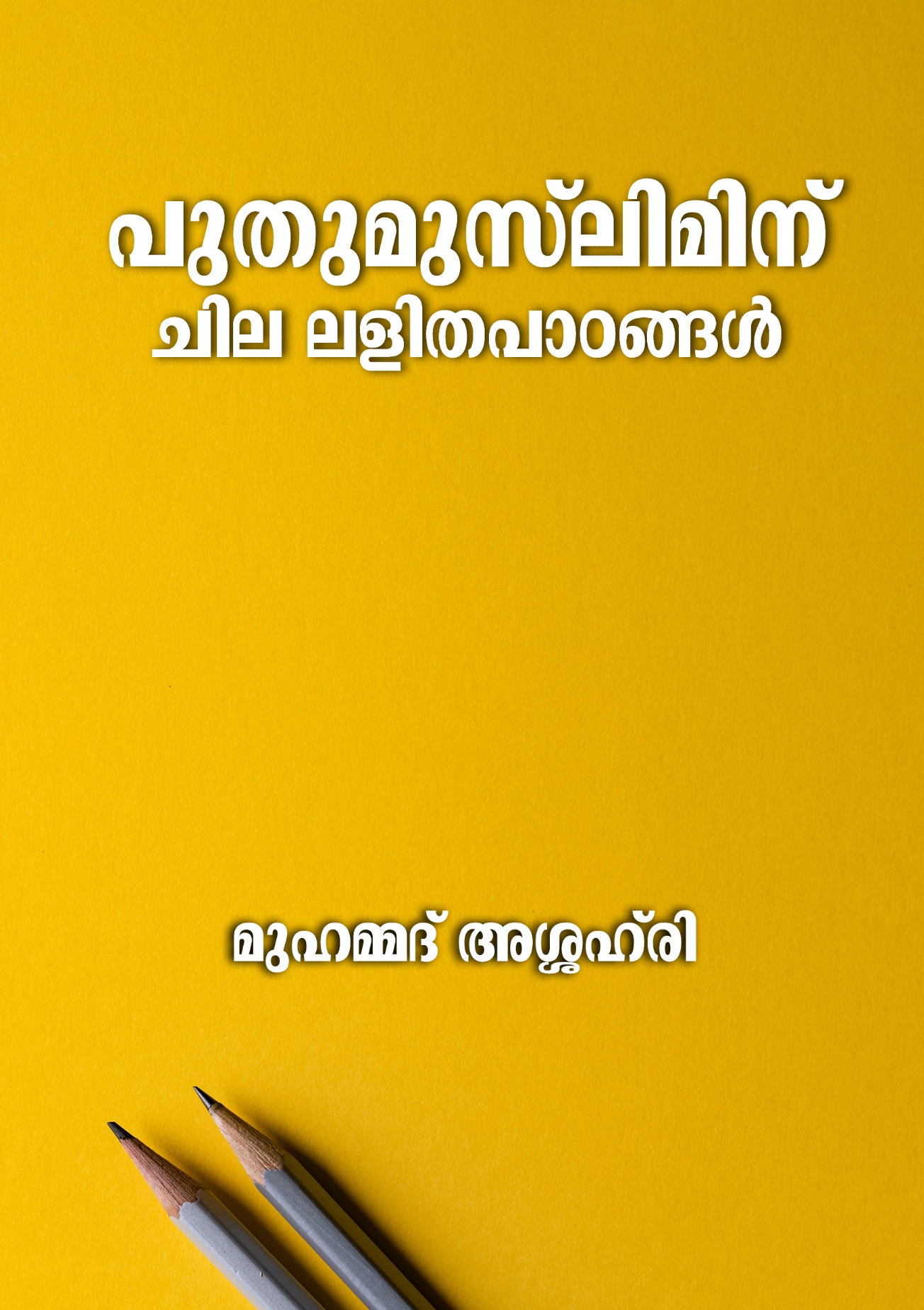 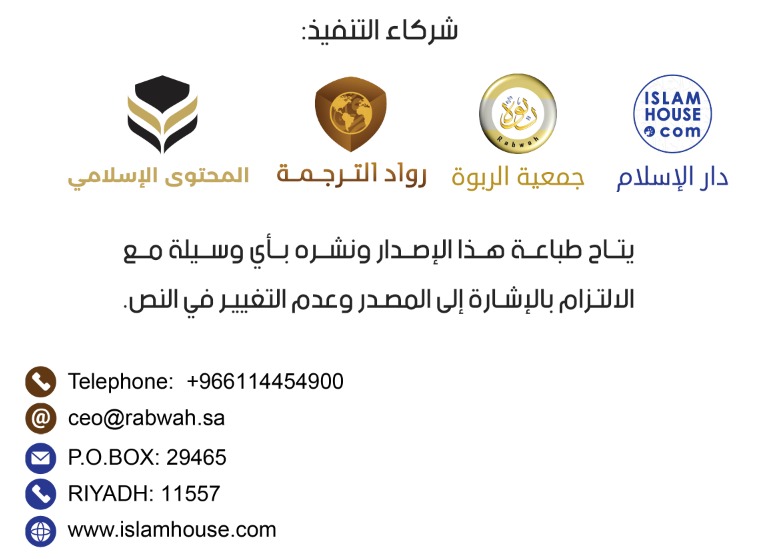 ﷽പരമകാരുണികനും കരുണാനിധിയുമായ അല്ലാഹുവി-ന്റെ നാമത്തിൽ.ആമുഖംതീർച്ചയായും സർവ്വ സ്തുതികളും അല്ലാഹുവിനാകു-ന്നു. അവനെ നാം സ്തുതിക്കുന്നു. അവനോട് നാം സഹാ-യം തേടുകയും, അവനോട് നാം പാപമോചനം തേടുകയും ചെ--യ്യുന്നു. നമ്മുടെ സ്വന്തത്തിന്റെ തിന്മകളിൽ നിന്നും, ന-മ്മുടെ പ്രവർത്തനങ്ങളിലെ തെറ്റുകളിൽ നിന്നും നാം അ-ല്ലാഹുവിനോട് രക്ഷ തേടുന്നു. ആരെയെങ്കിലും അല്ലാഹു സന്മാർഗത്തിലാക്കിയാൽ അ-വനെ വഴികേടിലാക്കുന്ന ആരുമില്ല. ആരെയെങ്കിലും അ-വ-ൻ വഴികേടിലാക്കിയാൽ അവനെ നേർവഴിക്ക് ന-യി-ക്കാ-നും ആരുമില്ല. അല്ലാഹുവല്ലാതെ ആരാധ-ന-ക്ക് അർഹനായി മറ്റാരുമി-ല്ലെന്ന് ഞാൻ സാക്ഷ്യം വഹിക്കുന്നു. അവൻ മാത്രമാണ് ആ-രാധനക്കർഹൻ. അവന് യാതൊരു പങ്കുകാരനുമില്ല. മു-ഹ-മ്മദ് നബി-g- അല്ലാഹുവിന്റെ അടിമയും അവന്റെ ദൂ-ത-നു-മാണെന്നും ഞാൻ സാക്ഷ്യം വഹിക്കുന്നു.ആദമിന്റെ സന്തതികളെ -മനുഷ്യരെ- അല്ലാഹു ആദരി-ക്കു-ക-യും, അവന്റെ മറ്റനേകം സൃഷ്ടികളേക്കാൾ ശ്രേഷ്ടത ന-ൽകുകയും ചെയ്തിരിക്കുന്നു. അല്ലാഹു പറയുന്നു: ﵟ ۞ وَلَقَدۡ كَرَّمۡنَا بَنِيٓ ءَادَمَ ﵞ"നാം ആദം സന്തതികളെ ആദരിച്ചിരിക്കുന്നു." (ഇസ്റാ-അ്:70)മനുഷ്യരിൽ തന്നെ ഈ ഉമ്മത്തിന് -നമ്മുടെ സമൂ-ഹ-ത്തി-ന്- അല്ലാഹു വീണ്ടും ആദരവ് വർദ്ധിപ്പിച്ചിരിക്കുന്നു. അ-വ-ന്റെ ദൂതരിൽ ഏറ്റവും ശ്രേഷ്ഠനായ മുഹമ്മദ് നബി -g- യെ അ-വരിലേക്ക് അവൻ നിയോഗിച്ചിരിക്കുന്നു. അവന്റെ ഗ്ര-ന്ഥ-ങ്ങളിൽ ഏറ്റവും ശ്രേഷ്ഠമായ വിശുദ്ധ ഖുർആൻ അവ-ർ-ക്ക് മേൽ അവൻ അവതരിപ്പിച്ചിരിക്കുന്നു. അവൻ നിശ്ച-യി-ച്ച മതങ്ങളിൽ ഏറ്റവും ശ്രേഷ്ഠമായ മതം -ഇസ്‌ലാം- അ-വ-ർ-ക്കവൻ തൃപ്തിപ്പെട്ടു നൽകിയിരിക്കുന്നു. അല്ലാഹു പറയുന്നു:ﵟ كُنتُمۡ خَيۡرَ أُمَّةٍ أُخۡرِجَتۡ لِلنَّاسِ تَأۡمُرُونَ بِٱلۡمَعۡرُوفِ وَتَنۡهَوۡنَ عَنِ 
ٱلۡمُنكَرِ وَتُؤۡمِنُونَ بِٱللَّهِۗ وَلَوۡ ءَامَنَ أَهۡلُ ٱلۡكِتَٰبِ لَكَانَ خَيۡرٗا لَّهُمۚ 
مِّنۡهُمُ ٱلۡمُؤۡمِنُونَ وَأَكۡثَرُهُمُ ٱلۡفَٰسِقُونَ ١١٠ لَن يَضُرُّوكُمۡ إِلَّآ أَذٗىۖ 
وَإِن يُقَٰتِلُوكُمۡ يُوَلُّوكُمُ ٱلۡأَدۡبَارَ ثُمَّ لَا يُنصَرُونَ ١١١ ﵞ"മനുഷ്യവംശത്തിനു വേണ്ടി രംഗത്ത് കൊണ്ടുവരപ്പെട്ട ഉ-ത്തമസമുദായമാകുന്നു നിങ്ങൾ. നിങ്ങൾ സദാചാരം ക-ല്പി-ക്കുകയും, ദുരാചാരത്തിൽ നിന്ന് വിലക്കുകയും, അല്ലാ-ഹു-വിൽ വിശ്വസിക്കുകയും ചെയ്യുന്നു. വേദക്കാർ (യഹൂദ-ന-സ്വാ-റാക്കൾ) വിശ്വസിച്ചിരുന്നു-വെ-ങ്കി-ൽ അതവർക്ക് ഉ-ത്തമ-മായിരുന്നു. അവരുടെ കൂട്ടത്തിൽ വി-ശ്വാ-സമുള്ളവരുണ്ട്. എന്നാൽ അവരിൽ അധികപേരും ധി-ക്കാ-രികളാകുന്നു." (ആലു ഇംറാൻ: 110) ഇസ്‌ലാമിലേക്ക് അല്ലാഹു സന്മാർഗം കാണിച്ചു കൊടു-ക്കു-ക എന്നതും, ഇസ്‌ലാമിന്റെ മാർഗത്തിൽ ഉറച്ചു നി-ല-കൊ-ള്ളാ-നും അതിലെ വിധിവിലക്കുകളും നിയമങ്ങളും പ്രാ-വ-ർ-ത്തി-കമാക്കാനും കഴിയുക എന്നതും അല്ലാഹു ഒരു മനു-ഷ്യ-ന് നൽകുന്ന ഏറ്റവും വലിയ അനുഗ്രഹങ്ങളിൽ പെട്ട-താ-ണ്.നിങ്ങളുടെ കൈകളിലുള്ള ഈ ചെറുഗ്രന്ഥം വളരെ വ-ലി-യ ഒരു വിഷയമാണ് ഉ-ൾക്കൊള്ളുന്നത്. ഇസ്‌ലാമിലേക്ക് പു-തുതായി കടന്നു വന്ന ഓരോ മുസ്‌ലിം സഹോദരനും അ-വന്റെ ഇസ്‌ലാം സ്വീകരണത്തിന്റെ ആരംഭത്തിൽ ഒരി-ക്ക-ലും അജ്ഞനാകാൻ പാടില്ലാത്ത വിഷയങ്ങൾ ചുരുങ്ങിയ രൂ-പ-ത്തിൽ ഈ ഗ്രന്ഥത്തില്‍ വായിക്കാം.ഈ മഹത്തരമായ മതത്തിലെ -ഇസ്‌ലാമിലെ- ഏറ്റവും പ്രധാനപ്പെട്ട പാഠങ്ങൾ ഈ ഗ്രന്ഥം വിശദമാക്കുന്നു. അവ ഗ്രഹിക്കുകയും, പ്രാവർത്തികമാക്കുകയും ചെയ്തു കഴി-ഞ്ഞാ-ൽ പിന്നീട് ഇസ്‌ലാമിക വിജ്ഞാനം പഠിക്കു-ന്ന-തി-നും, തന്റെ രക്ഷിതാവായ അല്ലാഹുവിനെ കുറിച്ച് കൂടുതൽ അ-റിയുന്നതിനും, തന്നിലേക്ക് നിയോഗിക്കപ്പെട്ട ദൂതനായ മു-ഹമ്മദ് നബി -g- യെയും, തന്റെ മതമായ ഇസ്‌-ലാ-മി-നെ-യും അറിയുന്നതിനായി അവൻ കൂടുതൽ പരിശ്ര-മി-ക്കു-ക-യാ-ണ് വേണ്ടത്.വ്യക്തമായ ഉൾക്കാഴ്ച്ചയോടെയും അറിവോടെയും അ-ല്ലാ-ഹു-വിനെ ആരാധിക്കാൻ അവന് അപ്പോഴാണ് സാധി-ക്കു-ക. അവന്റെ ഹൃദയം ശാന്തമാകാനും, അല്ലാഹുവിലേ-ക്ക് കൂടുതൽ അടുത്തു കൊണ്ട് അവനെ ആരാധിക്കാനും, അ-വന്റെ ദൂതനെ പിൻപറ്റാനും, അതിലൂടെ അവന്റെ വി-ശ്വാ-സം വർദ്ധിക്കാനും അതിലൂടെയാണ് കഴിയുക.ഈ ഗ്രന്ഥത്തിലെ ഓരോ വാക്കുകളിലും അല്ലാഹു അ-വ-ന്റെ അനുഗ്രഹം വർഷിക്കട്ടെയെന്ന് ഞാൻ പ്രാർ-ത്ഥി-ക്കു-ന്നു. ഇസ്‌ലാമിനും മുസ്ലിമീങ്ങൾക്കും ഇത് ഉപകാര-പ്ര-ദ-മാ-യി തീരട്ടെയെന്നും, അല്ലാഹുവിന്റെ പ്രതിഫലം മാത്രം കാം-ക്ഷി-ക്കുന്ന ഒരു പ്രവർത്തനമായി അവൻ ഇത് സ്വീ-ക-രി-ക്ക-ട്ടെ-യെന്നും, അതിന്റെ പ്രതിഫലം ജീവിച്ചിരിക്കുന്നവരും മര-ണ-പ്പെ-ട്ടവരുമായ എല്ലാ മുസ്ലിമീങ്ങൾക്കും നിശ്ചയിക്ക-ട്ടേ-യെ-ന്നും ഞാൻ അല്ലാഹുവിനോട് പ്രാർത്ഥിക്കുന്നു.നമ്മുടെ പ്രവാചകനായ മുഹമ്മദ് നബിയിലും അവി-ടു-ത്തെ മുഴുവൻ കുടുംബങ്ങളിലും അനുചരൻമാരിലും അ-ല്ലാ-ഹു-വിന്റെ രക്ഷയും സമാധാനവും വർഷിക്കു-മാ-റാ-ക-ട്ടെ.മുഹമ്മദ് ബ്നു ശൈബഃ അശ്ശഹ്'രി2 / 11 / 1441 (ഹിജ്റ)എന്റെ റബ്ബ് അല്ലാഹുവാകുന്നുഅല്ലാഹു പറയുന്നു: ﵟ يَٰٓأَيُّهَا ٱلنَّاسُ ٱعۡبُدُواْ رَبَّكُمُ ٱلَّذِي خَلَقَكُمۡ 
وَٱلَّذِينَ مِن قَبۡلِكُمۡ لَعَلَّكُمۡ تَتَّقُونَ ٢١ ﵞ"ജനങ്ങളേ, നിങ്ങളേയും നിങ്ങ-ളുടെ മുൻഗാമികളേയും സൃഷ്ടിച്ച നിങ്ങളുടെ രക്ഷിതാവിനെ മാത്രം നിങ്ങൾ ആരാ-ധി---ക്കു-വിൻ. നിങ്ങൾ ദോഷബാധയെ സൂക്ഷിച്ച് ജീ-വി-ക്കു-വാ-ൻ വേണ്ടിയത്രെ അത്." (അൽ ബഖറ: 21)അല്ലാഹു പറയുന്നു: ﵟ هُوَ ٱللَّهُ ٱلَّذِي لَآ إِلَٰهَ إِلَّا هُوَ ﵞ"അവനാകുന്നു അല്ലാഹു; ആരാധനക്കർഹനായി അ-വ-ന-ല്ലാതെ മറ്റാരുമില്ല." (ഹശ്ർ: 22)അല്ലാഹു പറയുന്നു: ﵟ لَيۡسَ كَمِثۡلِهِۦ شَيۡءٞۖ وَهُوَ ٱلسَّمِيعُ ٱلۡبَصِيرُ ١١ ﵞ"അല്ലാഹുവിനെ പോലെ യാതൊന്നുമില്ല. അവൻ എ-ല്ലാം കേൾക്കുന്നവനും എല്ലാം കാണുന്നവനുമാകുന്നു." (ശൂ-റാ: 11)അല്ലാഹുവാകുന്നു എന്റെ രക്ഷിതാവ്. സർവ്വതിന്റെയും ര-ക്ഷിതാവ് അവൻ തന്നെയാകുന്നു. സർവ്വതിനെയും അ-ധീ-ന-പ്പെടുത്തിയവനും, എല്ലാത്തി-നെ-യും സൃഷ്ടിച്ചവനും, ഉ-പ-ജീവനം നൽകുന്നവനും, പ്രപ-ഞ്ച-മാ-കമാനം നിയന്ത്രിക്കു-ന്ന-വനും അവൻ മാത്രമാണ്.• ആരാധനകൾക്കെല്ലാം അർഹതയുള്ളവൻ അല്ലാഹു മാ-ത്രമാകുന്നു. അവന് പുറമെ മറ്റൊരു രക്ഷിതാവില്ല. അവ-ന് പുറമെ ആരാധനക്കർഹനായി മറ്റാരുമില്ല.• അവന് ഏറ്റവും ഉത്തമമായ നാമങ്ങളും (അസ്മാഉൽ ഹു-സ്നാ) അത്യുന്നതമായ വിശേഷണങ്ങളും ഉണ്ട്. അല്ലാ-ഹു അവനുള്ളതായി ഖുർആനിൽ സ്ഥിരപ്പെടുത്തിയതോ, ന-ബി -g- അല്ലാഹുവിനെ കുറിച്ച് അറിയിച്ചു തന്നിട്ടുള്ള-വ-യോ ആണ് അവയെല്ലാം. ഈ നാമങ്ങളും ഗുണവിശേ-ഷ-ണ-ങ്ങ-ളും എല്ലാ നന്മകളുടെയും അങ്ങേയറ്റം ഉൾക്കൊ-ള്ളു-ന്നു. അല്ലാഹു; അവനെ പോലെ യാതൊന്നും തന്നെയില്ല. അ-വൻ എല്ലാം കേൾക്കുന്നവനും എല്ലാം കാണുന്നവ-നു-മാ-കുന്നു.അല്ലാഹുവിന്റെ നാമങ്ങളിൽ (അസ്മാഉൽ ഹുസ്നാ) പെ-ട്ട ചിലത് നോക്കൂ: അർ-റസാഖ്, അർ-റഹ്മാൻ, അൽ-ഖ-ദീർ, അൽ-മലിക്, അ-സ്സമീഅ്, അസ്സലാം, അൽ-ബസ്വീർ, അ-ൽ-വകീൽ, അൽ-ഖാ-ലിഖ്, അൽ-ലത്വീഫ്, അൽ-കാഫീ, അൽ-ഗഫൂർ. ഈ നാമങ്ങളുടെ വിശദീകരണം ചുരുക്കി പ-റ-യാം.അർ-റസാഖ് (الرَّزَّاقُ): തന്റെ ദാസന്മാരുടെ ഹൃദ-യ-ങ്ങ-ൾ-ക്കും ശരീ-രങ്ങൾക്കും നിലനിൽക്കാൻ വേണ്ട വിഭവങ്ങൾ (ന-ൽകാനുള്ള ബാധ്യത സ്വയം) ഏറ്റെടുത്തവൻ.അൽ-റഹ്മാൻ (الرَّحْمَنُ): സർവ്വതിനെയും വിശാലമായി ചൂ-ഴ്ന്നി-രിക്കുന്ന, മഹത്തരമായ കാരുണ്യത്തിന്റെ ഉടമ.അൽ-ഖദീർ (القَدِيرُ): പരിപൂർണ്ണ ശക്തിയുള്ളവൻ. അവ-ന് ഒരിക്കലും അശക്തിയോ തളർച്ചയോ ബാധിക്കുകയില്ല.അൽ-മലിക് (المَلِكُ): മഹത്വത്തിന്റെയും അധീശത്വ-ത്തി-ന്റെ-യും നിയന്ത്രണത്തിന്റെയും വിശേഷണങ്ങളുള്ളവൻ. സ-ർവ്വതിനെയും ഉടമപ്പെടുത്തുന്നവനും, അവയെ മാറ്റി-മ-റി-ക്കുന്നവനും.അസ്സമീഅ് (السَّمِيعُ): എല്ലാ ശബ്ദങ്ങളും -രഹസ്യമാ-ക്കി-യ-തും പരസ്യമാക്കിയതുമെല്ലാം- കേൾക്കുന്നവൻ.അസ്സലാം (السَّلَامُ): എല്ലാ ന്യൂനതകളിൽ നിന്നും കുറ-വു-ക-ളി-ൽ നിന്നും കുഴപ്പങ്ങളിൽ നിന്നും പരിശുദ്ധനായവൻ.അൽ-ബസ്വീർ (البَصِيرُ): എല്ലാ വസ്തുക്കളെയും -അവ എ-ത്ര സൂക്ഷ്മമോ ചെറുതോ ആകട്ടെ; അവയെ എല്ലാം - ത-ന്റെ കാഴ്ച കൊണ്ട് വലയം ചെയ്തവൻ. കാര്യങ്ങളെ കു-റി--ച്ച് ഉൾക്കാഴ്ചയും, സൂക്ഷ്മമായ ജ്ഞാനവും, അ-വ-യു-ടെ ഉ-ള്ളകങ്ങളെ കുറിച്ചുള്ള അറിവും ഉള്ളവൻ.അൽ-വകീൽ (الوَكِيلُ): തന്റെ സൃഷ്ടികളുടെ ഉപജീവനം ഏ-റ്റെ-ടുക്കുകയും, അവർക്ക് പ്രയോജനകരമായത് നിലനി-ർ-ത്തു-കയും ചെയ്യുന്നവൻ. തന്റെ ഇഷ്ടദാസന്മാരെ ഏറ്റെടു-ക്കു-കയും, എല്ലാ കാര്യങ്ങളിലും അവൻ അവർക്ക് മതിയാ-കു-ക-യും ചെയ്യും.അൽ-ഖാലിഖ് (الخَالِقُ): എല്ലാ വസ്തുക്കളെയും ഒരു മു-ൻ-മാ-തൃകയുമില്ലാതെ സൃഷ്ടിക്കുകയും നിർമ്മിക്കുകയും ചെ-യ്തവൻ.അൽ-ലത്വീഫ് (اللَّطِيفُ): തന്റെ അടിമകളെ ആദരി-ക്കു-ക-യും, അവരോട് കരുണ ചെയ്യുകയും, അവർ ചോദി-ക്കു-ന്ന-ത് അവർക്ക് നൽകുകയും ചെയ്യുന്നവൻ.അൽ-കാഫീ (الكَافِي): തന്റെ അടിമകൾക്ക് ആവശ്യമാ-യ-തെ-ല്ലാം മതിവരുവോളം നൽകുന്നവൻ. മറ്റാരുടെയും സഹാ-യ-മില്ലെങ്കിലും അവന്റെ സഹായം മാത്രം മതി. അവനു-ണ്ടെ-ങ്കി-ൽ മറ്റെല്ലാവരിൽ നിന്നും (അടിമകൾ) ധന്യരാകുന്നു.അൽ-ഗഫൂർ (الغَفُورُ): തന്റെ അടിമകളെ അവർ ചെയ്ത തി-ന്മകളുടെ ദുഷ്ഫലങ്ങളിൽ നിന്ന് കാത്തുരക്ഷി-ക്കു-ന്ന-വ-നും, അവരെ അതിന്റെ പേരിൽ ശിക്ഷിക്കാതെ (പൊ-റു-ത്തു കൊടുക്കുന്നവനും).അല്ലാഹുവിന്റെ സൃഷ്ടിപ്പിലെ അത്ഭുതങ്ങളെ കുറിച്ച് ചി-ന്തിക്കുകയും, അല്ലാഹു അവയിലെല്ലാം നിശ്ചയിച്ചിട്ടുള്ള എ-ളു-പ്പങ്ങളെ കുറിച്ചും ചിന്തിക്കുന്നവനായിരിക്കണം ഒരു മു-സ്‌-ലിം. ജീവജാലങ്ങൾക്ക് അവയുടെ ശൈശവ ദശയിൽ ഭക്ഷ-ണം- അല്ലാഹു നൽകുന്നതും അവക്ക് സ്വയംപ-ര്യാ-പ്ത-ത വ-ന്നെ-ത്തു-ന്നത് വരെ നൽകുന്ന ശ്രദ്ധയും ആലോചിച്ചു നോ-ക്കൂ!അവയെ സൃഷ്ടിച്ച രക്ഷിതാവ് എത്ര പരിശു-ദ്ധ-നാ-ണ്. അവൻ അവരോട് എത്ര അനുകമ്പയുള്ളവനാണ്! തീ-ർ-ത്തും ദുർബലമായ സൃഷ്ടികളായിട്ടു പോലും അ-വ-യു-ടെ അ-വ-സ്ഥകൾക്ക് അനുയോജ്യമായ കാര്യങ്ങൾ അ-വ-ൻ തന്റെ ഔദാര്യത്താൽ അവർക്ക് ഒരുക്കി വെച്ചത് നോ-ക്കൂ!എന്റെ നബി മുഹമ്മദ് -ﷺ- ആകുന്നുഅല്ലാഹു പറയുന്നു: ﵟ لَقَدۡ جَآءَكُمۡ رَسُولٞ مِّنۡ أَنفُسِكُمۡ عَزِيزٌ عَلَيۡهِ مَا عَنِتُّمۡ 
حَرِيصٌ عَلَيۡكُم بِٱلۡمُؤۡمِنِينَ رَءُوفٞ رَّحِيمٞ ١٢٨ ﵞ"തീർച്ചയായും നിങ്ങൾക്കിതാ നിങ്ങളിൽ നിന്നു തന്നെ-യു-ള്ള ഒരു ദൂതൻ വന്നിരിക്കുന്നു. നിങ്ങൾ കഷ്ടപ്പെടുന്നത് സ-ഹിക്കുവാൻ കഴിയാത്തവനും, നിങ്ങളുടെ കാര്യത്തിൽ അ-തീവ താൽപര്യമുള്ളവനും, സത്യവിശ്വാസികളോട് അ-ത്യ-ന്തം ദയാലുവും കാരുണ്യവാനുമാണ് അദ്ദേഹം." (തൗബ: 128)അല്ലാഹു പറയുന്നു: ﵟ وَمَآ أَرۡسَلۡنَٰكَ إِلَّا رَحۡمَةٗ لِّلۡعَٰلَمِينَ ١٠٧ ﵞ"ലോകർക്ക് കാരുണ്യമായിക്കൊണ്ടല്ലാതെ താങ്കളെ നാം അ-യച്ചിട്ടില്ല." (അൻബിയാഅ്: 107)മുഹമ്മദ് നബി -g-; കാരുണ്യവും സന്മാർഗ്ഗവുംഅബ്ദുല്ലയുടെ മകൻ മുഹമ്മദ് -g-. അല്ലാഹുവിന്റെ ദൂത-ന്മാ-രിൽ -നബിമാരിൽ- അന്തിമനാണ് അവിടുന്ന്. ഇസ്‌ലാം മ-തത്തിന്റെ സന്ദേശവുമായി അല്ലാഹു അവിടുത്തെ സർവ്വ ജ-നങ്ങളിലേക്കുമായി -അവരെ നന്മയിലേക്ക് വഴി-ന-യി-ക്കു-ന്ന-തിനായി- നിയോഗിച്ചിരിക്കുന്നു. അവിടുന്ന് കൽപ്പിച്ച നന്മകളിൽ ഏറ്റവും വലുത് അ-ല്ലാ-ഹു-വിനെ മാത്രം ആരാധിക്കുക എന്ന തൗഹീദാകുന്നു. 
അ-വി-ടുന്ന് വിലക്കിയ തിന്മകളിൽ ഏറ്റവും ഗുരുതരമായത് അ-ല്ലാ-ഹുവിൽ പങ്കുചേർക്കുക എന്ന ശിർക്കാകുന്നു.നബി -ﷺ- അറിയിച്ചുതന്ന കാര്യങ്ങളിലെല്ലാം നബിﷺയെ വി-ശ്വ-സിക്കുകയും സത്യപ്പെടുത്തുകയും ചെയ്യൽ നിർ-ബ-ന്ധ-മാണ്. അവിടുന്ന് കൽപ്പിച്ചതിലെല്ലാം അവിടുത്തെ അ-നു-സ-രിക്കുക എന്നത് നിർബന്ധമാകുന്നു. അവിടുന്ന് വില-ക്കി-യ കാര്യങ്ങളെല്ലാം ഉപേക്ഷിക്കുക എന്നതും നിർ-ബ-ന്ധ-മാ-ണ്. അവിടുന്ന് നിയമമാക്കിയ രൂപത്തിലല്ലാതെ അ-ല്ലാ-ഹു-വിനെ ആരാധിക്കാനും പാടില്ല.മുഹമ്മദ് നബിﷺയും അവിടുത്തേക്ക് മുൻപുള്ള നബി-മാ-രും ജനങ്ങളെ ക്ഷണിച്ചത് അല്ലാഹുവിനെ മാത്രം ആരാധി-ക്കു-കയും, അവനിൽ ഒരു പങ്കാളിയെയും നിശ്ച-യി-ക്കാ-തിരിക്കുകയും ചെയ്യുക എന്ന സന്ദേശത്തിലേക്കാണ്.മുഹമ്മദ് നബി -g- യുടെ ഗുണവിശേഷണങ്ങൾ:സത്യസന്ധതയും, കാരുണ്യവും, സഹനശീലവും, ക്ഷമ-യും, ധൈര്യവും, ഉദാരതയും, സൽസ്വഭാവവും, നീതിയും, വി-നയവും, വിട്ടുവീഴ്ച്ചയുമെല്ലാം അവിടുത്തെ ഗുണങ്ങളിൽ പെട്ടതായിരുന്നു.വിശുദ്ധ ഖുർആൻ എന്റെ രക്ഷിതാവിന്റെ വചനമാണ്അല്ലാഹു പറയുന്നു: ﵟ يَٰٓأَيُّهَا ٱلنَّاسُ قَدۡ جَآءَكُم بُرۡهَٰنٞ مِّن رَّبِّكُمۡ 
وَأَنزَلۡنَآ إِلَيۡكُمۡ نُورٗا مُّبِينٗا ١٧٤ ﵞ"മനുഷ്യരേ, നിങ്ങൾക്കിതാ നിങ്ങളുടെ രക്ഷിതാവിങ്കൽ നി-ന്നുള്ള സുവ്യക്തമായ തെളിവ് വന്നുകിട്ടിയിരിക്കുന്നു. വ്യ-ക്ത-മായ ഒരു പ്രകാശം നാമിതാ നിങ്ങൾക്ക് ഇറക്കി-ത്ത-ന്നി-രിക്കുന്നു." (നിസാഅ്: 174)അല്ലാഹു അവന്റെ ദൂതനായ മുഹമ്മദ് നബി -g- ക്ക് മേ-ൽ അവതരിപ്പിച്ച അവന്റെ വചനമാണ് വിശുദ്ധ ഖുർആൻ. ജ-നങ്ങളെ ഇരുട്ടുകളിൽ നിന്ന് വെളിച്ചത്തിലേക്ക് നയി-ക്കു-ന്നതിനും, അല്ലാഹുവിന്റെ നേരായ മാർഗത്തിലേക്ക് അ-വ-ർ-ക്ക് വഴികാണിക്കുന്നതിനുമാണ് ഈ ഗ്രന്ഥം അല്ലാഹു അ-വ-തരിപ്പിച്ചിട്ടുള്ളത്.അത് പാരായണം ചെയ്യുന്നവർക്ക് മഹത്തരമായ പ്രതി-ഫ-ലമുണ്ട്. ഖുർആനിന്റെ മാർഗം ജീവിതത്തിൽ പകർ-ത്തി-യ-വൻ നേരായ വഴിയിൽ പ്രവേശിക്കുകയും ചെയ്തി-രി-ക്കു-ന്നു.ഇസ്‌ലാമിന്റെ സ്തംഭങ്ങൾ പഠിക്കാംനബി -g- പറഞ്ഞു: «بُنِيَ الإِسْلاَمُ عَلَى خَمْسٍ: شَهَادَةِ أَنْ لاَ إِلَهَ إِلَّا اللَّهُ وَأَنَّ مُحَمَّدًا رَسُولُ اللَّهِ، وَإِقَامِ الصَّلاَةِ، وَإِيتَاءِ الزَّكَاةِ، وَالحَجِّ، وَصَوْمِ رَمَضَانَ»"ഇസ്‌ലാം പടുത്തുയർത്തപ്പെട്ടത് അഞ്ച് കാര്യ-ങ്ങ-ളി-ലാ-ണ്. 'ലാ ഇലാഹ ഇല്ലല്ലാഹ്, മുഹമ്മദുൻ റസൂലുല്ലാഹ്' (അ-ല്ലാ-ഹുവല്ലാതെ ആരാധനർക്ക് അർഹനായി ആരുമില്ല, മു-ഹമ്മദ് നബി അല്ലാഹുവിന്റെ ദൂതനാണ്) എന്ന് സാക്ഷ്യം വ-ഹി-ക്കൽ, നിസ്കാരം നിലനിർത്തൽ, സകാത്ത് നൽകൽ, റ-മ-ദാ-ൻ മാസം നോമ്പെടുക്കൽ, ഹജ്ജ് നിർവ്വഹിക്കൽ (എ-ന്നി-വയാണവ)."ഓരോ മുസ്ലിമിന് മേലും നിർബന്ധമായ ആരാധ-നാ-ക-ർ-മ്മ-ങ്ങളാണ് ഇസ്‌ലാം കാര്യങ്ങൾ. ഇവയെല്ലാം നിർ-ബ-ന്ധ-മാ-ണെന്ന് വിശ്വസിക്കുകയും, അവ മുഴുവൻ പ്രാവ-ർ-ത്തി-ക-മാക്കുകയും ചെയ്യാതെ ഒരാളുടെ ഇസ്‌ലാം ശരിയാ-വു-ക-യി-ല്ല. കാരണം ഇസ്‌ലാം അതിന് മേലാണ് പടുത്തുയ-ർ-ത്ത-പ്പെ-ട്ടി-രിക്കുന്നത്. അതു കൊണ്ടാണ് ഇവക്ക് ഇസ്‌ലാമിന്റെ പ-ഞ്ച-സ്തംഭങ്ങൾ എന്ന പേര് നൽകപ്പെട്ടത്.ഈ സ്തംഭങ്ങൾ ഇനി വിവരിക്കാം.ഒന്ന്: 'ലാ ഇലാഹ ഇല്ലല്ലാഹ്, മുഹമ്മദുൻ റസൂലുല്ലാഹ്' (അ-ല്ലാഹുവല്ലാതെ ആരാധനർക്ക് അർഹനായി ആരുമില്ല, മു-ഹമ്മദ് നബി അല്ലാഹുവിന്റെ ദൂതനാണ്) എന്ന് സാക്ഷ്യം വ-ഹിക്കൽ.അല്ലാഹു പറയുന്നു: ﵟ فَٱعۡلَمۡ أَنَّهُۥ لَآ إِلَٰهَ إِلَّا ٱللَّهُ ﵞ"അല്ലാഹുവല്ലാതെ ആരാധനക്ക് അർഹനായി മറ്റാരുമി-ല്ലെ-ന്ന് നീ അറിയുക." (മുഹമ്മദ്: 19)അല്ലാഹു പറയുന്നു: ﵟ لَقَدۡ جَآءَكُمۡ رَسُولٞ مِّنۡ أَنفُسِكُمۡ عَزِيزٌ عَلَيۡهِ مَا عَنِتُّمۡ 
حَرِيصٌ عَلَيۡكُم بِٱلۡمُؤۡمِنِينَ رَءُوفٞ رَّحِيمٞ ١٢٨ ﵞ"തീർച്ചയായും നിങ്ങൾക്കിതാ നിങ്ങളിൽ നിന്നു ത-ന്നെ-യുള്ള ഒരു ദൂതൻ വന്നിരിക്കുന്നു. നിങ്ങൾ കഷ്ടപ്പെടുന്നത് സ-ഹിക്കുവാൻ കഴിയാത്തവനും, നിങ്ങളുടെ കാര്യത്തിൽ അ-തീവ താൽപര്യമുള്ളവനും, സത്യവിശ്വാസികളോട് അത്യ-ന്തം ദയാലുവും കാരുണ്യവാനുമാണ് അദ്ദേഹം." (തൗബ: 128)'ലാ ഇലാഹ ഇല്ലല്ലാഹ്' എന്നതിന്റെ അർത്ഥം: അല്ലാഹു-വ-ല്ലാ-തെ ആരാധനക്ക് അർഹനായി മറ്റാരുമില്ല എന്നാ-കു-ന്നു. മുഹമ്മദ് നബി -g- അല്ലാഹുവിന്റെ ദൂതനാണ് എന്ന് സാ-ക്ഷ്യം വ-ഹി-ക്കുക എന്നാൽ അവിടുന്ന് കൽപിച്ചതിൽ-അ-വിടുത്തെ അനുസരിക്കലും, അവിടുന്ന് അറിയിച്ച കാ-ര്യ-ങ്ങ-ൾ സത്യപ്പെടുത്തലും വിരോധിച്ചത് വെടിയലും അവി-ടു-ന്ന് കാണിച്ച് തന്ന രൂപത്തിലല്ലാതെ അല്ലാഹുവിനെ ആരാ-ധി-ക്കാതിരിക്കലുമാകുന്നു.രണ്ട്: നിസ്കാരം നിലനിർത്തൽ.അല്ലാഹു പറയുന്നു: ﵟ وَأَقِيمُواْ ٱلصَّلَوٰةَ ﵞ"നിങ്ങൾ നിസ്കാരം നില-നി-ർ-ത്തുക." (ബഖറ: 110)അല്ലാഹു നിയമമാക്കിയ രൂപത്തിൽ, നബി -g- നമുക്ക് പഠി-പ്പിച്ചു തന്ന രൂപത്തിൽ നിസ്കാരം നിർവ്വഹിച്ചാലേ അ-ത് നിസ്കാരം നിലനിർത്തലാവുകയുള്ളൂ.മൂന്ന്: സകാത്ത് നൽകൽ.അല്ലാഹു പറയുന്നു: ﵟ وَءَاتُواْ ٱلزَّكَوٰةَ ﵞ"നിങ്ങൾ സകാത്ത് നൽകുക." (അൽ ബഖറ: 110)ഓരോ മുസ്ലിമിന്റെയും വിശ്വാസം സത്യസന്ധമാണോ എ-ന്ന് പരിശോധിക്കുന്നതിനായാണ് അല്ലാഹു സകാത്ത് നി-ർബന്ധമാക്കിയിട്ടുള്ളത്. അല്ലാഹു നൽകിയ സമ്പ-ത്താ-കു-ന്ന അനുഗ്രഹത്തിനുള്ള നന്ദിയും, ദരിദ്രരെയും ആ-വ-ശ്യ-ക്കാ-രെയും സഹായിക്കുക എന്നതും സകാത്തിന്റെ ല-ക്ഷ്യ-ത്തി-ൽ പെട്ടതാണ്.സകാത്തിന് അർഹതയുള്ളവർക്ക് അത് നൽകി-ക്കൊ-ണ്ടാ-ണ് ഈ ആരാധന നിർവ്വഹിക്കേണ്ടത്.നിശ്ചിതമായ ഒരു പരിധി സമ്പത്ത് ഒരാൾ ഉടമ-പ്പെ-ടു-ത്തി-യാൽ അയാൾ നിർബന്ധമായും അതിൽ നിന്ന് ഒരു 
വി-ഹിതം സകാത്തായി നൽകണം. വിശുദ്ധ ഖുർആനിൽ അ-ല്ലാ-ഹു വിവരിച്ചിട്ടുള്ള എട്ടു വിഭാഗം ആളുകൾക്കാണ് സ-കാ-ത്ത് നൽകേണ്ടത്. ദരിദ്രരും സാധുക്കളും ആ-വശ്യ-ത്തി-നു-ള്ള പണമില്ലാത്തവരും അക്കൂട്ടത്തിൽ ഉൾപ്പെടും.സകാത്ത് നൽകുന്നതിൽ കാരുണ്യത്തിന്റെയും സ്നേ-ഹ-ത്തി-ന്റെയും അംശങ്ങൾ പ്രകടമാകുന്നു. മുസ്ലിമിന്റെ സ്വഭാ-വ-വും സമ്പത്തും ഒരുപോലെ അതിലൂടെ ശു-ദ്ധീ-ക-രി-ക്ക-പ്പെ-ടുന്നു. പാവപ്പെട്ടവരുടെയും ദരിദ്രരുടെയും മനസ്സുകൾക്ക് അ-തിലൂടെ തൃപ്തി നൽകപ്പെടുന്നു. മുസ്‌ലിം സമൂ-ഹ-ത്തി-നി-ടയിൽ ഉണ്ടായിരിക്കേണ്ട പര-സ്പ-ര സ്നേഹത്തിന്റെയും സാഹോദര്യത്തിന്റെയും ക-ണ്ണി-ക-ൾ അതിലൂടെ ഊട്ടിയു-റ-പ്പി-ക്കു-ന്നു. അതിനാൽ സൽ-ക-ർ-മ്മി-യായ ഓരോ മുസ്ലിമും ത-ന്റെ സകാത്ത് നിറഞ്ഞ ഹൃ-ദ-യത്തോടെ അപരന് നൽ-കാ-ൻ തയ്യാറാകുന്നു. തന്റെ ചു-റ്റു-മു-ള്ളവർക്ക് സന്തോഷകരമായ ജീവിതം അതിലൂടെ ലഭി-ക്കു-ന്ന-തിൽ അവൻ ആനന്ദം കണ്ടെത്തുന്നു.സ്വരുക്കൂട്ടുന്ന സമ്പത്തുകളിൽ പെട്ട സ്വർണ്ണം, വെള്ളി, കറൻസി, വിൽപ്പനക്കായി ഒരുക്കി വെച്ച കച്ചവ-ട-മു-ത-ലു-ക-ൾ തുടങ്ങിയവയിൽ നിന്ന് 2.5 % ശതമാനമാണ് സകാതാ-യി നൽകേണ്ടത്. ഈ പറഞ്ഞ സമ്പത്ത് നിശ്ചിത തോത് എ-ത്തുകയും, അവ ഒരു വർഷം ഉടമസ്ഥന്റെ കയ്യിൽ നില-നി-ൽക്കുകയും ചെയ്താലാണ് സകാത്ത് നൽകേണ്ടത്.ഇതു പോലെ, നിശ്ചിത എണ്ണം കന്നുകാലികളെ (ഒട്ടകം, പ-ശു, ആട് എന്നിവയെ) ഉടമപ്പെടുത്തുന്നവരും സകാത്ത് നൽകണം. (വർഷത്തിൽ ഭൂരിഭാഗം കാലവും ഉടമസ്ഥൻ 
ഭ-ക്ഷണം നൽകാതെ, പൊതുഇടങ്ങളിൽ മേഞ്ഞു നട-ക്കു-ന്ന ക-ന്നുകാലികളുടെ മേലാണ് സകാത്ത് ഉള്ളത്.)ഭൂമിയിൽ നിന്ന് ലഭിക്കുന്ന കൃഷിവിഭവങ്ങളായ ധാ-ന്യ-ങ്ങ-ളിലും ഫലങ്ങളിലും ലോഹങ്ങളിലും നിധികളിലും -അവ നിശ്ചിത അളവുണ്ടെങ്കിൽ- സകാത്ത് നിർബന്ധമാണ്.നാല്: റമദാൻ മാസത്തിൽ നോമ്പ് അനുഷ്ഠിക്കൽ.അല്ലാഹു പറയുന്നു: ﵟ يَٰٓأَيُّهَا ٱلَّذِينَ ءَامَنُواْ كُتِبَ عَلَيۡكُمُ ٱلصِّيَامُ كَمَا كُتِبَ 
عَلَى ٱلَّذِينَ مِن قَبۡلِكُمۡ لَعَلَّكُمۡ تَتَّقُونَ ١٨٣ ﵞ"(അല്ലാഹുവിൽ) വിശ്വസിച്ചവരേ! നിങ്ങളുടെ മുമ്പുള്ളവ-ർ-ക്ക് നിർബന്ധമാക്കപ്പെട്ടത് പോലെത്തന്നെ നിങ്ങൾക്കും നോ-മ്പ് നിർബന്ധമായി കല്പിക്കപ്പെട്ടിരിക്കുന്നു. നിങ്ങൾ ദോ-ഷ-ബാ-ധയെ സൂക്ഷിക്കുവാൻ വേണ്ടിയത്രെ അത്." (ബഖറ: 183)ഹിജ്റ മാസങ്ങളിലെ ഒൻപതാം മാസമാണ് റമദാൻ. മു-സ്ലി-മീങ്ങൾ പരിശുദ്ധമായി കാണുന്ന ഈ മാസത്തിന് വ-ർ-ഷ-ത്തിലെ മറ്റു മാസങ്ങൾക്കില്ലാത്ത പ്രത്യേകമായ സ്ഥാ-ന-മുണ്ട്. ഈ മാസം മുഴുവനായി നോമ്പ് അനുഷ്ഠിക്കുക എ-ന്ന-ത് ഇസ്‌ലാമിലെ അഞ്ച് സ്തംഭങ്ങളിൽ ഒന്നാണ്.പുലരി ഉദിച്ചത് മുതൽ സൂര്യൻ അസ്തമിക്കുന്നത് വരെ ഭക്ഷണവും വെള്ളവും ലൈംഗികബന്ധവും പോലുള്ള നോ-മ്പ് മുറിക്കുന്ന കാര്യങ്ങളെല്ലാം ഉപേക്ഷിച്ചു കൊണ്ട് റമ-ദാ-ൻ മാസത്തിൽ അല്ലാഹുവിനെ ആരാധിക്കുക എന്നതാണ് റമദാനിലെ നോമ്പ് കൊണ്ട് ഉദ്ദേശിക്കുന്നത്.അഞ്ച്: പരിശുദ്ധ കഅ്ബയിൽ ഹജ്ജ് നിർവ്വഹിക്കുക.അല്ലാഹു പറയുന്നു: ﵟ وَلِلَّهِ عَلَى ٱلنَّاسِ حِجُّ ٱلۡبَيۡتِ مَنِ ٱسۡتَطَاعَ إِلَيۡهِ سَبِيلٗاۚ ﵞ"കഅ്ബയിലേക്ക് എത്തിച്ചേരാൻ കഴിവുള്ള മനുഷ്യർ അ-തിലേക്ക് ഹജ്ജ് തീര്‍ഥാടനം നടത്തൽ അവർക്ക് അ-ല്ലാ-ഹുവോടുള്ള ബാധ്യതയാകുന്നു." (ആലു ഇംറാൻ: 97)ഹജ്ജിന് സാധിക്കുന്നവർക്ക് മേൽ മാത്രമേ അത് നിർ-ബ-ന്ധമാവുകയുള്ളൂ. ആയുസ്സിൽ ഒരു തവണയേ ഹജ്ജ് നി-ർബന്ധമാവുകയുള്ളൂ. പരിശുദ്ധ മക്കയിൽ നിലകൊള്ളുന്ന ക-അ്ബയും വിശുദ്ധമായ പരിസരങ്ങളും ലക്ഷ്യം വെച്ചു കൊ-ണ്ടുള്ള യാത്രയാണ് ഹജ്ജ്. ഹജ്ജ് ചെയ്യുന്നവർ അല്ലാഹു നിശ്ചയിച്ച സമയം, നി-ശ്ചയിച്ച രൂപത്തിലുള്ള ആരാധനകൾ നിർവ്വഹിക്കണം. മു-ഹമ്മദ് നബി -g- യും അവിടുത്തേക്ക് മുൻപുള്ള മറ്റു ന-ബി-മാ-രും ഹജ്ജ് നിർവ്വഹിച്ചിട്ടുണ്ട്. അല്ലാഹു ഹജ്ജ് നി-ർ-വ്വ-ഹിക്കുന്നതിനായി ജനങ്ങൾക്കിടയിൽ വിളംബരം നടത്താ-ൻ ഇബ്രാഹീം നബി -m- യോട് കൽപ്പിച്ചിട്ടുണ്ട്. വിശുദ്ധ ഖുർആനിൽ അല്ലാഹു അതിനെ കുറിച്ച് ഇപ്ര-കാ-ര-മാണ് പറഞ്ഞത്: ﵟ وَأَذِّن فِي ٱلنَّاسِ بِٱلۡحَجِّ يَأۡتُوكَ رِجَالٗا وَعَلَىٰ كُلِّ ضَامِرٖ 
يَأۡتِينَ مِن كُلِّ فَجٍّ عَمِيقٖ ٢٧ ﵞ"(നാം അദ്ദേഹത്തോട് പറഞ്ഞു:) ജനങ്ങൾക്കിടയിൽ നീ ഹജ്ജ് തീർത്ഥാടനത്തെപറ്റി വിളംബരം ചെയ്യുക. വി-ദൂ-ര-മായ സകല മലമ്പാതകളിലൂടെയും നടന്നുകൊണ്ടും, എ-ല്ലാ വിധ മെലിഞ്ഞ ഒട്ടകങ്ങളുടെ പുറത്ത് കയറിയും അ-വ-ർ നിന്റെയടുത്ത് വന്നു കൊള്ളും." (ഹജ്ജ്: 27)ഈമാനിന്റെ (വിശ്വാസത്തിന്റെ) സ്തംഭങ്ങൾ പഠിക്കാംനബി -g- ഈമാനിനെ കുറിച്ച് ചോദിക്കപ്പെട്ടപ്പോൾ ഇ-പ്ര-കാരം പറഞ്ഞു: «أَنْ تُؤْمِنَ بِاللَّهِ، وَمَلَائِكَتِهِ، وَكُتُبِهِ، وَرُسُلِهِ، وَالْيَوْمِ الْآخِرِ، 
وَتُؤْمِنَ بِالْقَدَرِ خَيْرِهِ وَشَرِّهِ»،'ഈമാൻ എന്നാൽ താങ്കൾ അല്ലാഹുവിലും അവന്റെ മ-ല-ക്കുകളിലും, അവന്റെ വേദഗ്രന്ഥങ്ങളിലും, അവന്റെ ദൂ-ത-ന്മാരിലും, അന്ത്യനാളിലും, അവന്റെ വിധിയിലും; അ-തി-ന്റെ- നന്മയിലും തിന്മയിലും വിശ്വസിക്കലാണ്."ഓരോ മുസ്ലിമിന്റെ മേലും നിർബന്ധമായിട്ടുള്ള, ആ-ന്ത-രി-ക-മായ (ഹൃദയത്തിൽ ഉണ്ടായിരിക്കേണ്ട) ആരാ-ധ-ന-ക-ളാ-ണ് ഈമാനിന്റെ സ്തംഭങ്ങൾ. ഈ കാര്യങ്ങളിൽ വിശ്വ-സി-ക്കാ-തെ ഒരാളുടെ ഇസ്‌ലാം ശരിയാവുകയില്ല എന്നതു കൊ-ണ്ടാണ് ഇവയെ വിശ്വാസത്തിന്റെ സ്തംഭങ്ങൾ എന്ന് വി-ശേഷിപ്പിക്കുന്നത്. ഇസ്‌ലാം കാര്യങ്ങളും ഈമാൻ കാര്യങ്ങളും തമ്മിൽ ചി-ല വ്യത്യാസങ്ങളുണ്ട്. ഇസ്‌ലാം കാര്യങ്ങൾ പുറമേക്ക് പ്ര-ക-ട-മാ-കുന്ന പ്രവർത്തനങ്ങളാണ്; രണ്ട് സാക്ഷ്യവചനങ്ങൾ ഉ-ച്ച-രിക്കുക, നിസ്കാരം നിർവ്വഹിക്കുക, സകാത്ത് നൽകുക പോ-ലുള്ളവ ഉദാഹരണം. എന്നാൽ ഈമാൻ കാര്യങ്ങൾ ഹൃ-ദ-യത്തിലുള്ള ആന്തരികമായ കാര്യങ്ങളാണ്. അല്ലാ-ഹു-വി-ലു-ള്ള വിശ്വാസം, അല്ലാഹുവിന്റെ വേദഗ്രന്ഥങ്ങളിലും അ-വ-ന്റെ ദൂതന്മാരിലുമുള്ള വിശ്വാസം എന്നിവ ഉദാഹരണം.ഈമാനിന്റെ അർത്ഥവും ആശയവും: അല്ലാ-ഹു-വി-ലും അ-വന്റെ മലക്കുകളിലും അവന്റെ വേദഗ്രന്ഥങ്ങളിലും അ-ന്ത്യനാളിലും അല്ലാഹുവിന്റെ വിധിയിലും; അതിന്റെ നന്മ-യി-ലും തിന്മയിലും ഹൃദയം കൊണ്ട് ഉറച്ചു വിശ്വസി-ക്കു-ക-യും, നബി -g- കൊണ്ടുവന്ന എല്ലാ കാര്യവും പിൻ-പ-റ്റു-ക-യും അവ പ്രാവർത്തികമാക്കുകയും, നാവുകൊണ്ട് ഉച്ച-രി-ക്കു-കയും ചെയ്യുക. ലാ ഇലാഹ ഇല്ലല്ലാഹ് ഉച്ചരിക്കുക, ഖുർ-ആ-ൻ പാരായണം നടത്തുക, സ്തുതികീർത്തനങ്ങൾ ചൊ-ല്ലുക, അല്ലാഹുവിനെ പ്രകീർത്തിക്കുക പോലുള്ളവയാണ് നാ-വുകൊണ്ട് ഉച്ചരിക്കുക എന്നതിന്റെ ഉദ്ദേശം.നിസ്കാരം, ഹജ്ജ്, നോമ്പ് പോലുള്ള ബാഹ്യമായ പ്രവ-ർ-ത്ത-നങ്ങൾ ചെയ്യലും, അല്ലാഹുവിനോടുള്ള സ്നേഹം, ഭ-യ-ഭ-ക്തി, അവനിൽ ഭരമേൽപ്പിക്കൽ അവന് വേണ്ടി പ്ര-വ-ർ-ത്ത-നങ്ങൾ നിഷ്കളങ്കമാക്കുക പോലുള്ള ആന്തരികമായ പ്ര-വ-ർത്തനങ്ങൾ ചെയ്യലും ഈമാനിന്റെ വിവക്ഷയിൽ പെ-ട്ടതാണ്.ഈമാനിനെ നിർവ്വചിച്ചു കൊണ്ട് പണ്ഡിതന്മാർ പറ-ഞ്ഞു-: ഈമാനെന്നാൽ ഹൃദയം കൊണ്ട് വിശ്വസി-ക്കു-ക-യും, നാവ് കൊണ്ട് ഉച്ചരിക്കുകയും, ശരീരാവയവങ്ങൾ കൊ-ണ്ട് പ്രവർത്തിക്കുകയും ചെയ്യലാണ്. നന്മകൾ പ്രവർ-ത്തി-ക്കുമ്പോൾ ഈമാൻ വർദ്ധിക്കുകയും, തിന്മകൾ ചെ-യ്യു-മ്പോൾ അത് കുറയുകയും ചെയ്യും.ഈമാനിന്റെ ഒന്നാമത്തെ സ്തംഭം: 
അല്ലാഹുവി-ലു-ള്ള വിശ്വാസം.അല്ലാഹു പറയുന്നു: ﵟ إِنَّمَا ٱلۡمُؤۡمِنُونَ ٱلَّذِينَ ءَامَنُواْ بِٱللَّهِ ﵞ"അല്ലാഹുവിൽ വിശ്വസിച്ചവർ മാത്രമാണ് ഈമാനു-ള്ള-വ-ർ." (നൂർ: 62)അല്ലാഹുവിലുള്ള വിശ്വാസം അല്ലാഹുവിന്റെ സൃഷ്ടിക-ർ-തൃ-ത്വത്തിലും, അവന്റെ ആരാധ്യതയിലും, അവന്റെ നാ-മ-ഗു-ണ വിശേഷണങ്ങളിലുമുള്ള ഏകത്വമാണ് ആവശ്യ-പ്പെ-ടു-ന്ന-ത്. ഈ പറഞ്ഞതിന്റെ ഉദ്ദേശം താഴെ വിവരിക്കാം.* അല്ലാഹു ഉണ്ട് എന്ന വിശ്വാസം:* അല്ലാഹുവിന്റെ സൃഷ്ടികർതൃത്വത്തിലുള്ള വിശ്വാ-സം. അതായത് അല്ലാഹുവാണ് സർവ്വതിന്റെയും ഉടമസ്ഥ-നും സ്രഷ്ടാവും സർവ്വതിനും ഉപജീവനം നൽകുന്നവനും, അ-വയുടെ കാര്യങ്ങൾ നിയന്ത്രിക്കുന്നവനുമെന്നുള്ള വി-ശ്വാസം.* അല്ലാഹുവിന്റെ ആരാധ്യതയിലുള്ള ഏക-ത്വ-ത്തി-ൽ വിശ്വസിക്കൽ. അതായത് അല്ലാഹു മാത്രമാണ് ആരാ-ധ-നകൾക്ക് അർഹതയുള്ളവനെന്നും, ആരാധനകളിൽ യാ-തൊ-ന്നിലും അവന് ഒരു പങ്കുകാരനുമില്ലെന്നും വിശ്വസി-ക്കു-ക. നിസ്കാരം, പ്രാർത്ഥന, നേർച്ച, ബലികർമ്മം, സഹാ-യ-തേട്ടം, ശരണതേട്ടം പോലുള്ള എല്ലാ ആരാധനകളും അ-ല്ലാഹുവിന് മാത്രമേ നൽകാവൂ.* അല്ലാഹുവിന്റെ അത്യുത്തമമായ നാമങ്ങളിലും അവന്റെ മഹോന്നതമായ വിശേഷണങ്ങളിലുമുള്ള വി-ശ്വാസം. അതായത് അല്ലാഹുവോ അവന്റെ ദൂതരോ അല്ലാ-ഹുവിനുള്ളതായി സ്ഥിരീകരിച്ച എല്ലാ നാമങ്ങളിലും വി-ശേ-ഷ-ണങ്ങളിലും വിശ്വസിക്കുകയും, അല്ലാഹുവോ അവന്റെ റ-സൂലോ അല്ലാഹുവിന് ഇല്ലെന്ന് നിഷേധിച്ച നാമങ്ങളും വി-ശേഷണങ്ങളും നിഷേധിക്കുകയും ചെയ്യുക. അല്ലാ-ഹു-വി-ന്റെ നാമങ്ങളും വിശേഷണങ്ങളും നന്മയുടെയും പൂർ-ണ്ണ-ത-യുടെയും അത്യുന്നതിയിലാണെന്നും, അല്ലാഹുവിനെ പോ-ലെ യാതൊന്നുമില്ലെന്നും, അവൻ എല്ലാം കേൾക്കു-ന്ന-വ-നും എല്ലാം കാണുന്നവനുമാണെന്നും വിശ്വസിക്കുക.ഈമാനിന്റെ രണ്ടാമത്തെ സ്തംഭം: 
മലക്കുകളിലുള്ള വിശ്വാസം.അല്ലാഹു പറയുന്നു: ﵟ ٱلۡحَمۡدُ لِلَّهِ فَاطِرِ ٱلسَّمَٰوَٰتِ وَٱلۡأَرۡضِ جَاعِلِ ٱلۡمَلَٰٓئِكَةِ رُسُلًا 
أُوْلِيٓ أَجۡنِحَةٖ مَّثۡنَىٰ وَثُلَٰثَ وَرُبَٰعَۚ يَزِيدُ فِي ٱلۡخَلۡقِ مَا يَشَآءُۚ 
إِنَّ ٱللَّهَ عَلَىٰ كُلِّ شَيۡءٖ قَدِيرٞ ١ ﵞ"ആകാശങ്ങളും ഭൂമിയും സൃഷ്ടിച്ചുണ്ടാക്കിയവനും ര-ണ്ടും മൂന്നും നാലും ചിറകുകളുള്ള മലക്കുകളെ ദൂ-ത-ന്മാ-രായി നി-യോ-ഗിച്ചവനുമായ അല്ലാഹുവിന് സ്തുതി. സൃ-ഷ്ടി-യി-ൽ താ-ൻ ഉദ്ദേശിക്കുന്നത് അവൻ അധികരിപ്പിക്കുന്നു. തീ-ർ-ച്ച-യാ-യും അല്ലാഹു ഏത് കാര്യത്തിനും കഴി-വു-ള്ള-വ-നാ-കു-ന്നു." (ഫാത്വിർ: 1)മലക്കുകൾ നമുക്ക് അദൃശ്യമായ ലോകമാണെന്നും, അ-ല്ലാ-ഹുവിന്റെ സൃഷ്ടികളാണ് അവരെന്നും, അവരെ പ്ര-കാ-ശ-ത്തിൽ നിന്നാണ് അല്ലാഹു പടച്ചതെന്നും, അല്ലാഹുവിനെ അ-നുസരിക്കുന്നവരും അവന് കീഴൊതുങ്ങുന്നവരുമായി കൊ-ണ്ടാണ് അവരെ അവൻ സംവിധാ-നി-ച്ചി-രി-ക്കു-ന്ന-തെ-ന്നും നാം വിശ്വസിക്കണം.വളരെ വലിയ സൃഷ്ടികളാണ് മലക്കുകൾ. അവരുടെ ശ-ക്തി-യോ എണ്ണമോ അല്ലാഹുവിനല്ലാതെ പൂർണ്ണമായി അ-റി-യുകയില്ല. മലക്കുകളിൽ എല്ലാവർക്കും അല്ലാഹു അവർക്ക് ന-ൽകിയ അവരുടേതായ പേരുകളും വിശേഷണങ്ങളും ഉ-ത്ത-ര-വാദിത്തങ്ങളുമുണ്ട്. അല്ലാഹുവിൽ നിന്നുള്ള സന്ദേ-ശ-വു-മായി അവന്റെ ദൂതരിലേക്ക് നിയോഗിക്കപ്പെടാറുള്ള ജി-ബ്രീ-ൽ -m- മലക്കുകളിൽ ഒരുവരാണ്.ഈമാനിന്റെ മൂന്നാമത്തെ സ്തംഭം: വേദഗ്രന്ഥങ്ങളിലുള്ള വിശ്വാസം.അല്ലാഹു പറയുന്നു: ﵟ قُولُوٓاْ ءَامَنَّا بِٱللَّهِ وَمَآ أُنزِلَ إِلَيۡنَا وَمَآ أُنزِلَ إِلَىٰٓ إِبۡرَٰهِـۧمَ وَإِسۡمَٰعِيلَ 
وَإِسۡحَٰقَ وَيَعۡقُوبَ وَٱلۡأَسۡبَاطِ وَمَآ أُوتِيَ مُوسَىٰ وَعِيسَىٰ وَمَآ أُوتِيَ 
ٱلنَّبِيُّونَ مِن رَّبِّهِمۡ لَا نُفَرِّقُ بَيۡنَ أَحَدٖ مِّنۡهُمۡ وَنَحۡنُ لَهُۥ مُسۡلِمُونَ ١٣٦ ﵞ"നിങ്ങൾ പറയുക: അല്ലാഹുവിലും, അവങ്കൽ നിന്ന് ഞ-ങ്ങ-ൾക്ക് അവതരിപ്പിച്ചു കിട്ടിയതിലും, ഇബ്രാഹീമിനും ഇ-സ്മാ-ഈലിനും ഇസ്-ഹാഖിനും യഅ്ഖൂബിനും യഅ്ഖൂബ് സന്തതികൾക്കും അവതരിപ്പിച്ച് കൊടുത്തതിലും, മൂസാ, ഈസാ എന്നിവർക്ക് നല്കപ്പെട്ടതിലും, സർവ്വ നബി-മാ-ർ-ക്കും അവരുടെ രക്ഷിതാവിങ്കൽ നിന്ന് നല്കപ്പെട്ടതി (സ-ന്ദേ-ശ-ങ്ങളി)ലും ഞങ്ങൾ വിശ്വസിച്ചിരിക്കുന്നു. അവരിൽ ആ-ർ-ക്കിടയിലും ഞങ്ങൾ വിവേചനം കല്പിക്കുന്നില്ല. ഞങ്ങ-ൾ അവന്ന് (അല്ലാഹുവിന്ന്) കീഴ്പെട്ട് ജീവിക്കുന്ന-വ-രു-മാ-കു-ന്നു." (ബഖറ:136)അല്ലാഹുവിൽ നിന്ന് അവതീർണ്ണമായ എല്ലാ ഗ്രന്ഥ-ങ്ങ-ളും അല്ലാഹുവിന്റെ (കലാം) സംസാരമാണെന്ന് ഓരോ മു-സ്ലിമും ഉറച്ചു വിശ്വസിച്ചിരിക്കണം.വ്യക്തമായ സത്യവുമായി അല്ലാഹുവിൽ നിന്ന് അവന്റെ ദൂ-തന്മാർക്ക് മേൽ അവതരിപ്പിക്കപ്പെട്ട, അവന്റെ ദാസ-ന്മാ-രി-ലേക്കുള്ള സന്ദേശമാണ് പ്രസ്തുത ഗ്രന്ഥങ്ങൾ എന്നും അ-വൻ വിശ്വസിക്കണം.സർവ്വ മനുഷ്യരിലേക്കുമായി മുഹമ്മദ് നബി -g- യെ അ-യ-ച്ചതിലൂടെ, അവിടുത്തെ മതനിയമങ്ങൾ അതിന് മു-ൻപ് അ-വതരിപ്പിക്കപ്പെട്ട എല്ലാ മതനിയമങ്ങളെയും ദുർബ-ല-പ്പെ-ടുത്തിയിരിക്കുന്നു. മുൻപ് അവതരിപ്പിക്കപ്പെട്ട എല്ലാ വേ-ദ-ഗ്രന്ഥങ്ങളിലെ-യും ആശയത്തെ നബി -g- ക്ക് മേൽ അ-വ-ത-രിപ്പിക്കപ്പെട്ട വിശുദ്ധ ഖുർആനിലൂടെ അല്ലാ-ഹു സം-ര-ക്ഷി-ക്കുകയും, അ-വയെ ഈ ഗ്രന്ഥം ദുർബ-ല-പ്പെ-ടു-ത്തു-ക-യും ചെയ്തിരി-ക്കു-ന്നു. വിശുദ്ധ ഖുർആൻ എന്തെ-ങ്കിലും നി-ല-ക്ക് തിരുത്തപ്പെ-ടു-കയോ മാറ്റിമറി-ക്ക-പ്പെ-ടു-ക-യോ ചെ-യ്യു-ന്നതിൽ നിന്ന് സം-ര-ക്ഷിക്കുന്നതാണെന്ന് അ-ല്ലാ-ഹു വാ-ഗ്ദാ-നം നൽകുകയും ചെയ്തിരിക്കുന്നു. അല്ലാഹു പ-റയുന്നു: ﵟ إِنَّا نَحۡنُ نَزَّلۡنَا ٱلذِّكۡرَ وَإِنَّا لَهُۥ لَحَٰفِظُونَ ٩ ﵞ"തീർച്ചയായും നാമാണ് ഈ ഉൽബോധനം (ഖുർആൻ) അ-വതരിപ്പിച്ചത്. തീർച്ചയായും നാം അതിനെ കാത്തുസൂ-ക്ഷി-ക്കുന്നതുമാണ്." (ഹിജ്ർ:9) കാരണം അല്ലാഹുവിൽ നിന്ന് മനുഷ്യരിലേക്കുള്ള വേ-ദ-ഗ്ര-ന്ഥങ്ങളിൽ അവസാനത്തേതാണ് വിശുദ്ധ ഖുർആൻ. അ-വന്റെ ദൂതരായ മുഹമ്മദ് നബി -g- യാകട്ടെ, അന്തി-മ-ദൂ-ത-നും. ഇസ്‌ലാമാകട്ടെ, അന്ത്യനാൾ വരെയുള്ള മനുഷ്യ-ർ-ക്ക് അല്ലാഹു തൃപ്തിപ്പെട്ടു നൽകിയ ഏകമതവും. അ-ല്ലാ-ഹു പറയുന്നു: ﵟ إِنَّ ٱلدِّينَ عِندَ ٱللَّهِ ٱلۡإِسۡلَٰمُ ﵞ"തീർച്ചയായും അല്ലാഹുവിങ്കൽ മതമെന്നാൽ ഇസ്‌ലാ-മാ-കു-ന്നു." (ആലു ഇംറാൻ: 19)വിശുദ്ധ ഖുർആനിൽ അല്ലാഹു പേരെടുത്തു പറഞ്ഞ ഗ്ര-ന്ഥങ്ങൾ താഴെ പറയുന്നവയാണ്:വിശുദ്ധ ഖുർആൻ: അല്ലാഹു അവന്റെ ദൂതനായ മു-ഹ-മ്മദ് നബി -g- ക്ക് മേൽ അവതരിപ്പിച്ച ഗ്രന്ഥമാണത്.തൗറാത്ത്: അല്ലാഹു അവന്റെ ദൂതനായ മൂസാ നബി -m- ക്ക് മേൽ അവതരിപ്പിച്ച ഗ്രന്ഥമാണത്.ഇഞ്ചീൽ: അല്ലാഹു അവന്റെ ദൂതനായ ഈസാ നബി -m- ക്ക് മേൽ അവതരിപ്പിച്ച ഗ്രന്ഥമാണത്.സബൂർ: അല്ലാഹു അവന്റെ ദൂതനായ ദാവൂദ് നബി -m- ക്ക് മേൽ അവതരിപ്പിച്ച ഗ്രന്ഥമാണത്.ഇബ്രാഹീമിന് നൽകപ്പെട്ട ഏടുകൾ: അല്ലാഹുവി-ന്റെ ദൂതനായ ഇബ്രാഹീം നബി -m- ക്ക് മേൽ അ-വ-ത-രി-പ്പി-ക്ക-പ്പെട്ടതാണത്.ഈമാനിന്റെ നാലാമത്തെ സ്തംഭം: 
അല്ലാഹുവിന്റെ ദൂതന്മാരിലുള്ള വിശ്വാസം.അല്ലാഹു പറയുന്നു: ﵟ وَلَقَدۡ بَعَثۡنَا فِي كُلِّ أُمَّةٖ رَّسُولًا أَنِ ٱعۡبُدُواْ ٱللَّهَ وَٱجۡتَنِبُواْ ٱلطَّٰغُوتَۖ ﵞ"(തീർച്ചയായും ഓരോ സമുദായത്തിലും നാം ദൂതനെ നി-യോഗിച്ചിട്ടുണ്ട്. നിങ്ങൾ അല്ലാഹുവെ മാത്രം ആരാ-ധി-ക്കു-കയും, അവന് പുറമെ ആരാധിക്കപ്പെടുന്നവയെ വെ-ടി-യുകയും ചെയ്യണം. (എന്ന് പ്രബോധനം ചെ-യ്യു-ന്ന-തി-നു-വേ-ണ്ടി.)" (നഹ്ൽ: 36)അല്ലാഹുവിനെ മാത്രം ആരാധിക്കുകയും അവനിൽ ഒ-ന്നി-നെയും പങ്കുചേർക്കരുതെന്നും, അല്ലാഹുവിന് പുറമെ ആരാധിക്കപ്പെടുന്നവയെ നിഷേധിക്കണമെന്നും ജന-ങ്ങ-ളെ ഉൽബോധിപ്പിക്കുന്നതിനായി എല്ലാ ജനതയിലേക്കും അ-ല്ലാഹു ദൂതന്മാരെ അയച്ചിട്ടുണ്ടെന്ന് ഓരോ മുസ്ലിമും ഉറ-ച്ചു വിശ്വസിക്കണം.അല്ലാഹുവിന്റെ ദൂതന്മാരെല്ലാം മനുഷ്യരും അല്ലാ-ഹു-വി-ന്റെ വിനീതദാസന്മാരുമായിരുന്നു. അവർ സത്യസന്ധരും സ-ത്യവാന്മാരെന്ന് അറിയപ്പെട്ടവരും വിശ്വസ്തരും ധർമ്മ-നി-ഷ്ഠ-യു-ള്ളവരുമായിരുന്നു. സന്മാർഗം സ്വീകരിച്ചവരും അതി-ലേ-ക്ക് ജനങ്ങളെ നയിക്കുന്നവരുമായിരുന്നു. അവരുടെ സ-ത്യ-സന്ധത ബോധ്യപ്പെടുത്തുന്ന അത്ഭുതവൃത്തികളാൽ അ-ല്ലാ-ഹു അവർക്ക് പിന്തുണ നൽകിയിട്ടുണ്ട്. അല്ലാഹു അ-വരെ എന്തൊന്നുമായാണോ നിയോഗി-ച്ച-ത്, അതെല്ലാം അ-വർ ജനങ്ങൾക്ക് എത്തിച്ചു നൽകുകയും ചെ-യ്തിട്ടുണ്ട്. അ-വ-രെല്ലാം വ്യക്തമായ സത്യമാർഗവും തെ-ളിഞ്ഞ പാ-തയും സ്വീകരിച്ചിരുന്നവരുമായിരുന്നു; ഇതെല്ലാം ഓരോ മുസ്ലിമും വിശ്വസിച്ചിരിക്കണം.ആദ്യനബി മുതൽ അവസാന നബിവരെയുള്ള എല്ലാ-വരുടെയും പ്രബോധനം ദീനിന്റെ അടിത്തറയുമായി യോ-ജി-ക്കുന്നതായിരുന്നു. അതായത് അല്ലാഹുവിന് മാത്രം ആ-രാ-ധനകൾ നൽകുകയും, അവനിൽ ഒന്നിനെയും പങ്കു-ചേ-ർ-ക്കാതിരിക്കുകയും ചെയ്യുക എന്നതായിരുന്നു അത്.ഈമാനിന്റെ അഞ്ചാമത്തെ സ്തംഭം: അന്ത്യനാളിലുള്ള വിശ്വാസം.അല്ലാഹു പറയുന്നു: ﵟ ٱللَّهُ لَآ إِلَٰهَ إِلَّا هُوَۚ لَيَجۡمَعَنَّكُمۡ إِلَىٰ يَوۡمِ ٱلۡقِيَٰمَةِ لَا رَيۡبَ فِيهِۗ 
وَمَنۡ أَصۡدَقُ مِنَ ٱللَّهِ حَدِيثٗا ﵞ"അല്ലാഹു- അവനല്ലാതെ ആരാധനക്കർഹനായി മറ്റാരു-മി-ല്ല. ഉയിർത്തെഴുന്നേൽപ്പിന്റെ ദിവസത്തേക്ക് അവൻ നി-ങ്ങ-ളെയെല്ലാം ഒരുമിച്ചുകൂട്ടുക തന്നെ ചെയ്യും. അതിൽ സം-ശ-യമേ ഇല്ല. അല്ലാഹുവെക്കാൾ സത്യസന്ധമായി വിവരം ന-ല്കു-ന്നവൻ ആരുണ്ട്?" (നിസാഅ്: 87)അന്ത്യനാളുമായി ബന്ധപ്പെട്ട എല്ലാ കാര്യത്തിലും -അ-ല്ലാ-ഹു അവന്റെ ഗ്രന്ഥത്തിലൂടെയോ നബി -g- അവിടു-ത്തെ ഹദീഥുകളിലൂടെയോ അറിയിച്ചതെല്ലാം- ഓരോ മുസ്ലി-മും വിശ്വസിച്ചിരിക്കണം. മനുഷ്യൻ മരിക്കുന്നതാണെന്നും, അവൻ പുനരുജ്ജീവിപ്പിക്കപ്പെടുന്നതാണെന്നും, ഉയി-ർ-ത്തെ-ഴുന്നേൽപ്പിക്കപ്പെടുന്നതാണെന്നും, അന്ത്യനാളിൽ ശു-പാ-ർ-ശയുണ്ടെന്നും, പ്രവർത്തനങ്ങൾ തൂക്കി നോ-ക്ക-പ്പെ-ടു-ന്ന തു-ലാ-സു-കളുണ്ടെന്നും, വിചാരണയും സ്വർ-ഗ-ന-ര-ക-ങ്ങ-ളു-മു-ണ്ടെ-ന്നും അവൻ വിശ്വസിക്കണം.ഈമാനിന്റെ ആറാമത്തെ സ്തംഭം: 
അല്ലാഹുവിന്റെ വിധിനിർണ്ണയത്തിലും, അതിന്റെ നന്മയിലും തിന്മയിലുമുള്ള വിശ്വാസം.അല്ലാഹു പറയുന്നു: ﵟ إِنَّا كُلَّ شَيۡءٍ خَلَقۡنَٰهُ بِقَدَرٖ ٤٩ ﵞ"തീർച്ചയായും ഏതു വസ്തുവെയും നാം സൃഷ്ടിച്ചി-ട്ടു-ള്ള-ത് ഒരു വ്യവസ്ഥപ്രകാരമാകുന്നു." (ഖമർ: 49)ഈ ലോകത്ത് സൃഷ്ടികളെ ബാധിക്കുന്ന ഏതൊരു സം-ഭവവും അല്ലാഹു അറിഞ്ഞു കൊണ്ടും, അവന്റെ നി-ർ-ണ്ണ-യപ്രകാരവും അവന്റെ മാത്രം നി-യ-ന്ത്രണത്തിലു-മാ-ണെ-ന്നും അതിൽ ഒരു പങ്കാളിയുമില്ലെന്നും ഓരോ മുസ്ലിമും ഉറ-ച്ചു വിശ്വസിക്കണം. ഈ വിധിക്കപ്പെട്ട കാര്യങ്ങളെല്ലാം മനു-ഷ്യ-ന്റെ സൃ-ഷ്ടി-പ്പിന് മുൻപ് രേഖപ്പെടുത്തപ്പെട്ടിരിക്കുന്നുവെന്നും അവൻ വി-ശ്വസിക്കണം. അതോടൊപ്പം മനുഷ്യന് ഉദ്ദേശവും തീരു-മാ-നവും എടുക്കാൻ കഴിയുമെന്നും, അവന്റെ പ്രവർത്ത-ന-ങ്ങ-ളെല്ലാം അവൻ തന്നെയാണ് ചെയ്യുന്നതെന്നും അവൻ വി-ശ്വ-സിക്കണം. എന്നാൽ ഇതെല്ലാം അല്ലാഹുവിന്റെ അറി-വി-നും ഉദ്ദേശത്തിനും തീരുമാനത്തിനും കീഴിൽ മാത്രമാണ്.അല്ലാഹുവിന്റെ വിധിനിർണ്ണയത്തിലുള്ള വിശ്വാസം നി-ല-കൊ-ള്ളുന്നത് നാല് പദവികളിലായാണ്. അവ താഴെ പറ-യാം-:ഒന്ന്: സർവ്വ വിശാലമായ അല്ലാഹുവിന്റെ അറിവിലുള്ള വിശ്വാസം.രണ്ട്: അന്ത്യനാൾ വരെ സംഭവിക്കാനിരിക്കുന്നതെല്ലാം അല്ലാഹു രേഖപ്പെടുത്തിയിരിക്കുന്നു എന്ന വിശ്വാസം.മൂന്ന്: പൂർണ്ണമായും നടപ്പിലാക്കപ്പെടുന്ന അല്ലാ-ഹു-വി-ന്റെ ഉദ്ദേശത്തിലും, സമ്പൂർണ്ണമായ അവന്റെ ശക്തി-യി-ലു-മു-ള്ള വിശ്വാസം. അല്ലാഹു ഉദ്ദേശിച്ചതെല്ലാം ഉണ്ടാകും. അ-വ-ൻ ഉദ്ദേശിക്കാത്തതൊന്നും ഉണ്ടാവുകയില്ല.നാല്: അല്ലാഹു എല്ലാ വസ്തുക്കളുടെയും സ്ര-ഷ്ടാ-വാ-ണെ-ന്നും, അവന്റെ സൃഷ്ടിപ്പിൽ അവന് യാതൊരു പങ്കു-കാ-ര-നുമില്ലെന്നുമുള്ള വിശ്വാസം.നമുക്ക് വുദൂ ചെയ്യാം!അല്ലാഹു പറയുന്നു: ﵟ إِنَّ ٱللَّهَ يُحِبُّ ٱلتَّوَّٰبِينَ وَيُحِبُّ ٱلۡمُتَطَهِّرِينَ ٢٢٢ ﵞ"തീർച്ചയായും അല്ലാഹു ധാരാളമായി പശ്ചാത്തപി-ക്കു-ന്ന-വരെയും ധാരാളമായി ശുദ്ധീകരിക്കുന്നവരെയും ഇഷ്ട-പ്പെ-ടു-ന്നു." (ബഖറ: 222)قَالَ -ﷺ-: «تَوَضَّأَ كَمَا تَوَضَّأْتُ»നബി -g- പറഞ്ഞു: "ഞാൻ വുദൂഅ് ചെയ്തതു പോ-ലെ നീ വുദൂഅ് ചെ-യ്യു-ക."നിസ്കാരം നിർവ്വഹിക്കുന്നതിന് മുൻപ് ശുദ്ധി വരുത്ത-ണ-മെന്ന നിയമം അല്ലാഹു നിശ്ചയിച്ചതും അതിനെ നി-സ്കാ-രത്തിനുള്ള നിബന്ധനയാക്കിയതും നിസ്കാര-ത്തി-ന്റെ ഗൗരവം ബോധ്യപ്പെടുത്തുന്ന കാര്യങ്ങളിലൊന്നാണ്. നിസ്കാരത്തിന്റെ താക്കോലാണ് ശുദ്ധീകരണം. അതി-ന്റെ ശ്രേഷ്ഠത മനസ്സിലാക്കുന്നത് നിസ്കാരത്തിനോട് ഹൃ-ദയത്തിൽ ആഗ്രഹം ജനിപ്പിക്കാൻ കാരണമാകും. قَالَ رَسُولُ اللَّهِ -ﷺ-: «الطُّهُورُ شَطْرُ الْإِيمَانِ ... وَالصَّلَاةُ نُورٌ»നബി -g- പറഞ്ഞു: "ശുദ്ധി വരുത്തൽ ഈമാനിന്റെ പ-കു-തിയാണ്... നിസ്കാരം പ്രകാശവുമാണ്."قَالَ رَسُولُ اللَّهِ -ﷺ-: «مَنْ تَوَضَّأَ فَأَحْسَنَ الْوُضُوءَ 
خَرَجَتْ خَطَايَاهُ مِنْ جَسَدِهِ»നബി -ﷺ- പറഞ്ഞു: "ആരെങ്കിലും വുദ്വു എടുക്കുകയും, ത-ന്റെ വുദ്വു നന്നാക്കുകയും ചെയ്താൽ തിന്മകൾ അവ-ന്റെ ശരീരത്തിൽ നിന്ന് പുറത്തു പോകുന്നതാണ്."തന്റെ രക്ഷിതാവിന് മുൻപിലേക്ക് ശുദ്ധമായ ശരീരവും മനസ്സുമായാണ് ഒരടിമ നിസ്കാരത്തിനായി നിൽക്കേണ്ടത്. അല്ലാഹുവിന് മാത്രം നിഷ്കളങ്കമായ ഹൃദയവും, നബി -g- യുടെ മാർഗം പിൻപറ്റിക്കൊണ്ടുമായിരിക്കണം അവൻ നമസ്കരിക്കേണ്ടത്.വുദൂഅ് ചെയ്യൽ നിർബന്ധമായ കാര്യങ്ങൾ:1- എല്ലാ നിസ്കാരങ്ങൾക്കും -ഫര്‍ദ്വിനും സുന്നത്തിനും (നി-ര്‍ബന്ധ നിസ്കാരങ്ങള്‍ക്കും ഐച്ഛിക നിസ്കാ-ര-ങ്ങ-ള്‍ക്കും)- വുദൂഅ് ചെയ്യണം2- കഅ്ബ ത്വവാഫ് ചെയ്യുന്നതിന്.3- മുസ്ഹഫ് സ്പർശിക്കുന്നതിന്.ശുദ്ധീകരിക്കാൻ കഴിവുള്ള 'ത്വഹൂറായ' വെള്ളം കൊ-ണ്ടാ-ണ് ഞാൻ വുദുവെടുക്കേണ്ടതും കുളിക്കേണ്ടതും.ആകാശത്ത് നിന്ന് ഭൂമിയിലേക്ക് ഇറങ്ങിയതോ, ഭൂമി-യി-ൽ നിന്ന് ഉറവ പൊട്ടിയതോ ആയ, വെള്ളത്തിന്റെ അ-ടി-സ്ഥാന രൂപത്തിൽ -അതിന്റെ നിറത്തിനോ മണത്തിനോ രു-ചിക്കോ- മാറ്റം വരാതെ നിലനിൽക്കുന്ന വെള്ളം '-ത്വ-ഹൂ-റാ-യ' വെള്ളമാണ്. എന്നാൽ ശുദ്ധീകരിക്കാനുള്ള വെ-ള്ള-ത്തി-ന്റെ കഴിവ് നഷ്ടപ്പെടുത്തുന്ന രൂപത്തിൽ എന്തെങ്കിലും മാ-റ്റ-ങ്ങൾ വന്നാൽ അത് ത്വഹൂറായ വെള്ളമല്ല.വുദു ചെയ്തു തുടങ്ങാം!സ്റ്റെപ് 1: മനസ്സിൽ നിയ്യത്ത് വെക്കുക. അല്ലാ-ഹു-വി-ലേ-ക്ക് സാമീപ്യം ആഗ്രഹിച്ചു കൊണ്ട് നിശ്ചിത ആരാധന നി-ർവ്വഹിക്കാൻ ഹൃദയം കൊണ്ട് ഉറച്ച തീരുമാനമെ-ടു-ക്കു-ന്ന-തിനാണ് നിയ്യത്ത് എന്ന് പറയുന്നത്.സ്റ്റെപ് 2: രണ്ട് കൈപ്പത്തികളും കഴുകുക.സ്റ്റെപ് 3: വായിൽ വെള്ളം കയറ്റി കൊപ്ലിക്കുക.വായിലേക്ക് വെള്ളം പ്രവേശിപ്പിച്ച ശേഷം വെള്ളം വാ-യി-ലി-ട്ട് കുലുക്കുകയും, ശേഷം പുറത്തേക്ക് കളയുകയും ചെ-യ്യ-ലാണ് ഇതിന്റെ രൂപം.സ്റ്റെപ് 4: മൂക്കിൽ വെള്ളം കയറ്റുക.വെള്ളം മൂക്കിന്റെ അറ്റത്തേക്ക് എത്തുന്നതു വരെ വലി-ച്ചു കയറ്റുകയാണ് വേണ്ടത്. ശേഷം ഈ വെള്ളം ചീ-റ്റി-ക്ക-ള-യണം. മൂക്കിലുള്ള കഫ-വും മറ്റുമെല്ലാം ഇങ്ങനെ ചീ-റ്റി-ക്ക-ള-യുന്നതോടെ പുറത്തു പോകണം.സ്റ്റെപ് 5: മുഖം കഴുകുക.മുഖത്തിന്റെ അതിരുകൾ: ഒരാൾ ചുറ്റുമുള്ളവരെ അഭി-മു-ഖീ-കരിക്കുന്ന ഭാഗമാണ് അവന്റെ മുഖം.രണ്ട് ചെവികൾക്കിടയിലാണ് മുഖത്തിന്റെ വീതി. സാ-ധാ-ര-ണയായി ഒരാള്‍ക്ക് തലമുടി മുളക്കാറുള്ള ഭാഗം മു-ത-ൽ കീ-ഴ്ത്താടിയുടെ അറ്റം വരെയാണ് മുഖത്തിന്റെ നീളം.മുഖത്തുള്ള ചെറിയ രോമങ്ങളടക്കം കഴുകുക എന്നത് മുഖം കഴുകുന്നതിൽ ഉൾപ്പെടും. അതു പോലെ തന്നെ-യാ-ണ് ചെവിയുടെയും കൃതാവിന്റെയും ഇടയിലുള്ള സ്ഥലവും.ചെവിയുടെയും കൃതാവിന്റെയും ഇടയിലുള്ള സ്ഥ-ല-ത്തി-ന് അറബിയിൽ ബയാള് എന്ന് പറയും.ചെവിയുടെ മുകളിൽ ഉയർന്നു നിൽക്കുന്ന എല്ലിന് മു-ക-ൾ മുതൽ ചെവിയുടെ അടിഭാഗം വരെയുള്ള സ്ഥലത്ത് കാ-ണപ്പെടുന്ന രോമമാണ് ഇപ്രകാരം കഴുകേണ്ടത്.തിങ്ങിയ താടിയുള്ളവർ താടിയുടെ പുറംഭാഗവും, താടി-യു-ടെ താഴേക്കിറങ്ങിയ ഭാഗവും കഴുകേണ്ടതുണ്ട്. ഇതും മു-ഖം കഴുകുന്നതിൽ ഉൾപ്പെടും.സ്റ്റെപ് 6: രണ്ട് കൈകളുടെയും വിരലുകളുടെ അറ്റം മു-ത-ൽ മുട്ടുകൾ വരെ കഴുകുക. കൈകൾ കഴുകുമ്പോൾ മു-ട്ടു-കൾ ഉൾപ്പടെയാണ് കഴു-കേ-ണ്ടത്.സ്റ്റെപ് 7: തല മുഴുവനായി രണ്ട് കൈകളും കൊണ്ട് ത-ടവുക. അതോടൊപ്പം ചെവിയും തടവുക. ഇത് ഒരു തവണ ചെയ്താൽ മതി.തലയുടെ മുൻഭാഗത്ത് നിന്ന് തുടങ്ങി രണ്ട് കൈകളും തന്റെ പിരടി വരെ കൊണ്ടു പോവുകയും, ശേഷം തു-ട-ങ്ങി-യേടത്തേക്ക് തിരിച്ചു കൊണ്ടുവരികയുമാണ് വേണ്ടത്.അതിന് ശേഷം രണ്ട് ചൂണ്ടുവിരലുകളും ചെ-വി-ക-ൾ-ക്കു-ള്ളി-ലേക്ക് പ്രവേശിപ്പിക്കുക. ഇതേ സമയം തള്ളവിരലുകൾ കൊ-ണ്ട് പുറംചെവി തടവുക. ചെവിയുടെ ഉ-ള്ളും പുറവും ഇ-പ്രകാരം തടവേണ്ടതുണ്ട്.സ്റ്റെപ് 8: രണ്ട് കാലുകളുടെയും വിരലുകളുടെ അറ്റം മു-ത-ൽ രണ്ട് നെരിയാണികൾ വരെ കഴുകുക. കാലുകൾ ക-ഴു-കുമ്പോൾ മടമ്പുകൾ കൂടി അതിൽ ഉൾപ്പെടണം.കാലിന്റെ വശങ്ങളിലേക്ക് ഉന്തിനിൽക്കുന്ന എല്ലുക-ളാ-ണ് നെരിയാണി എന്നത് കൊണ്ട് ഉദ്ദേശം.വുദൂഅ് മുറിക്കുന്ന കാര്യങ്ങൾ :1- രണ്ട് ഗുഹ്യസ്ഥാനങ്ങളിലൂടെ വല്ലതും പുറത്തു വരിക. മൂത്രം, മലം, കീഴ്ശ്വാസം, ശുക്ലം, മേദസ്സ് പോലുള്ളവ.2- ബുദ്ധി നഷ്ടപ്പെടൽ. ആഴത്തിലുള്ള ഉറക്കത്താലോ, ബോധം മറഞ്ഞതിനാലോ, ലഹരി കഴിച്ചതിനാലോ, ഭ്രാന്ത് ബാധിച്ചതിനാലോ ബുദ്ധി മറഞ്ഞാൽ വുദൂഅ് മുറിയും.3- കുളി നിർബന്ധമാക്കുന്ന എല്ലാ കാര്യങ്ങളും വുദൂഅ് മുറിക്കും. ജനാബത്ത് (ലൈംഗികബന്ധം) സംഭവിക്കൽ, ആർത്തവരക്തമോ പ്രസവരക്തമോ ഉണ്ടാവുക എന്നിവ ഉദാഹരണങ്ങളാണ്.ഒരാൾ മലമൂത്ര വിസർജനം നിർവ്വഹിച്ചാൽ ശേഷം ശു-ദ്ധീ-കരിക്കാൻ കഴിവുള്ള 'ത്വഹൂറായ' വെള്ളം കൊണ്ട് അ-യാൾ തന്റെ മേലുള്ള മാലിന്യം ശുദ്ധീകരിക്കണം. വെള്ളം കൊ-ണ്ട് ശുചിയാക്കലാണ് ഏറ്റവും ശ്രേഷ്ഠം. എന്നാൽ മാ-ലിന്യം നീക്കാൻ സാധിക്കുന്ന കല്ലുകളോ ഇലകളോ തുണി-യോ മറ്റോ ഉപയോഗപ്പെടുത്തുന്നതും അനുവദനീയമാണ്. എന്നാൽ മാലിന്യം പൂർണ്ണമായും വൃത്തിയാക്കുന്ന രൂപ-ത്തി-ൽ, ശുദ്ധിയുള്ളതും അനുവദനീയമായതുമായ വസ്തു കൊ-ണ്ട് മൂന്ന് തവണ തടവൽ നിർബന്ധമാണ്.ഖുഫ്ഫകളുടെയും കാലുറകളുടെയും മേൽ തടവൽഖുഫ്ഫകളോ (ഷൂസുകൾക്ക് സമാനമായ പാദരക്ഷ) കാ-ലുറകളോ ധരിച്ചവർക്ക് അവ ഊരിയതിന് ശേഷം കാൽ ക-ഴു-കാതെ അവയുടെ മേൽ തടവാനുള്ള ഇളവുണ്ട്. എ-ന്നാ-ൽ ഇത് ശരിയാകണമെങ്കിൽ ചില നിബന്ധനകളുണ്ട്. അ-വ താഴെ പറയാം:1- ചെറിയ അശുദ്ധിയോ വലിയ അശുദ്ധിയോ ശു-ദ്ധീ-ക-രിക്കുന്നതിന് വേണ്ടി പൂർണ്ണമായ ശുദ്ധീകരണം നടത്തിയ ശേ-ഷം -കാലുകളടക്കം കഴുകിയതിന് ശേഷമായിരിക്കണം- കാലുറകൾ ധരിച്ചത്.2- കാലുറകൾ ശുദ്ധമായിരിക്കണം; അവ തന്നെ മാ-ലി-ന്യ-മാകാൻ പാടില്ല.3- നിശ്ചയിക്കപ്പെട്ട കാലപരിധിക്കുള്ളിലായിരിക്കണം കാ-ലുറകൾക്ക് മേൽ തടവുന്നത്.4- അനുവദിക്കപ്പെട്ട കാലുറകളായിരിക്കണം ധരിച്ചിരി-ക്കു-ന്നത്. മോഷ്ടിച്ചതോ തട്ടിപ്പറിച്ചതോ ആകാൻ പാടില്ല.മൃഗങ്ങളുടെ നേരിയ തൊലികൾ കൊണ്ടും മറ്റും നിർ-മ്മി-ച്ചിരുന്ന പാദരക്ഷകൾക്കാണ് ഖുഫ്ഫകൾ എന്ന് പറയുക. നെരിയാണികൾ അടക്കം മറക്കുന്ന ഷൂസുകൾ അവക്ക് തു-ല്ല്യമാണ്.തുണിക്കഷ്ണമോ മറ്റോ കൊണ്ട് നിർമ്മിച്ച, കാലു-ക-ളി-ൽ ധരിക്കുന്ന ഉറകളാണ് ഷോക്സുകൾ.ഖുഫ്ഫകളുടെ മേൽ തടവുന്നതിന് പിന്നിലുള്ള യുക്തി:മുസ്ലിമീങ്ങൾക്ക് ഇളവും എളുപ്പവും നൽകുക എ-ന്ന-താ-ണ് ഈ മതവിധിയുടെ പിന്നിലുള്ള ഉദ്ദേശം. ഖുഫ്ഫകളും കാ-ലുറകളും ഊരിയ ശേഷം കാലുകൾ കഴുകുക എന്നത് പ്ര-യാസകരമാണ്. പ്രത്യേകിച്ചും കടുത്ത തണുപ്പുള്ള ശൈ-ത്യ-കാലങ്ങളിലും, യാത്രാവേളകളിലും.ഖുഫ്ഫയുടെ മേൽ തടവാനുള്ള കാലപരിധി:നാട്ടിൽ താമസിക്കുന്നവര്‍ക്ക്: ഒരു പകലും രാത്രിയും (24 മ-ണി-ക്കൂർ)യാത്രക്കാരന്: മൂന്ന് പകലുകളും മൂന്ന് രാത്രികളും (72 മണിക്കൂർ)ഖുഫ്ഫയിൽ തടവുന്നതിന്റെ കാലപരിധി ആരംഭിക്കുക അ-ശുദ്ധി സംഭവിച്ചതിന് ശേഷം ആദ്യമായി ഖുഫ്ഫയിലോ കാ-ലുറയിലോ തടവിയത് മുതലാണ്.ഖുഫ്ഫയുടെയും കാലുറകളുടെയും മേൽ തടവുന്ന-തി-ന്റെ രൂപം:1- രണ്ടു കൈകളും നനക്കുക.2- കാലിന്റെ മുകൾ ഭാഗത്തു കൂടെ കൈകൾ കൊണ്ട് ത-ട-വുക (വിരലുകളുടെ അറ്റം മുതൽ കണങ്കാലിന്റെ തു-ട-ക്കം വരെ ഇപ്രകാരം തടവണം)3- വലതു കാൽ വലതു കൈ കൊണ്ടും, ഇടതു കാൽ ഇ-ടതു കൈ കൊണ്ടുമാണ് തടവേണ്ടത്.ഖുഫ്ഫയുടെ മേൽ തടവുന്നത് നിഷ്ഫലമാക്കുന്ന അവസ്ഥകൾ:1- കുളി നിർബന്ധമാകുന്ന എന്തെങ്കിലും സംഭവിച്ചാൽ.2- ഖുഫ്ഫയുടെ മേൽ തടവാനുള്ള കാലപരിധി അ-വ-സാ-നിച്ചാൽ.ജനാബത്തിന്റെ കുളിപുരുഷനോ സ്ത്രീയോ ലൈംഗികബന്ധത്തിൽ ഏ-ർ-പ്പെ-ടു-കയോ, അവരിൽ നിന്ന് ആസ്വാദനത്തോടെ -ഉണ-ർ-ച്ച-യി-ലോ ഉറക്കത്തിലോ- ശുക്ലം സ്ഖലിക്കുകയോ ചെയ്താൽ അ-വർ ജനാബത്തിന്റെ കുളി നിര്‍വ്വഹിക്കുക എന്നത് നി-ർ-ബ-ന്ധമാണ്. നിസ്കാരം നിർവ്വഹിക്കണമെങ്കിലോ, ശുദ്ധി നിർ-ബ-ന്ധ-മാ-യ മറ്റെന്തെങ്കിലും കാര്യത്തിനോ മുൻപോ കുളി-ച്ചി-രി-ക്ക-ണം. ഇതു പോലെ, സ്ത്രീകൾ ആർത്തവരക്തമോ പ്ര-സ-വ-രക്തമോ വരുന്നത് അവസാനിച്ച് ശുദ്ധിയായാൽ അവരും -നി-സ്കാരം നിർവ്വഹിക്കുന്നതിനോ ശുദ്ധി നിർബന്ധമായ കാര്യത്തിനോ വേണ്ടി- നിർബന്ധമായും കുളിക്കണം.കുളിയുടെ രൂപം താഴെ പറയുന്നത് പോലെയാണ്:തന്റെ ശരീരം മുഴുവൻ വെള്ളം കൊണ്ട് -ഏതു രൂപ-ത്തി-ലാ-ണെങ്കിലും- നനക്കുക എന്നതാണ് കുളിയുടെ രൂപം. വാ-യി-ൽ വെള്ളം കൊപ്ലിക്കുകയും, മൂക്കിൽ വെള്ളം ക-യ-റ്റു-കയും ചെയ്യുന്നത് കുളിയുടെ ഭാഗമാണ്. ചുരുക്കത്തിൽ ഒ-രാൾ തന്റെ ശരീരം മുഴുവൻ വെള്ളമാക്കിയാൽ അവന്റെ വ-ലി-യ അശുദ്ധി നീങ്ങുകയും, അവന്റെ ശുദ്ധീകരണം പൂർ-ത്തി-യാ-വുകയും ചെയ്തിരിക്കുന്നു.താഴെ പറയുന്ന കാര്യങ്ങൾ കു-ളി-ക്കു-ന്നത് വരെ ജ-നാ-ബ-ത്തുകാരൻ ചെയ്യാൻ പാടില്ല.1- നിസ്കാരം.2- കഅ്ബ ത്വവാഫ് ചെയ്യൽ.3- മസ്ജിദിൽ സമയം ചെലവഴിക്കൽ. എന്നാൽ മസ്ജി-ദി-ലൂടെ -അധികസമയം ചെലവഴിക്കാതെ- നടന്നു പോ-വു-ക എന്നത് അവന് അനുവദനീയമാണ്.4- മുസ്ഹഫ് സ്പർശിക്കൽ.5- ഖുർആൻ പാരായണം.തയമ്മുംശുദ്ധീകരിക്കാനുള്ള വെള്ളം ലഭിച്ചില്ലെങ്കിലും, രോഗമോ മ-റ്റോ കാരണത്താൽ വെള്ളം ഉപയോഗിക്കാൻ സാധി-ച്ചി-ല്ലെ-ങ്കിലും -നിസ്കാരത്തിന്റെ സമയം അവസാനിക്കുമെന്ന് ഭ-യന്നാൽ- അവന് മണ്ണു കൊണ്ട് തയമ്മും ചെയ്യാം.തയമ്മുമിന്റെ രൂപം: രണ്ട് കൈകളും കൊണ്ട് ഒരു തവണ ഭൂപ്രതലത്തിൽ അ-ടിക്കുകയും, ശേഷം രണ്ടു കൈകളും കൊണ്ട് മുഖവും കൈപ്പത്തികളും മാത്രമായി തടവുകയും ചെയ്യുക. തയ-മ്മു-മി-നായി ഉപയോഗിക്കുന്ന മണ്ണ് ശുദ്ധിയുള്ളതായിരിക്കണം എന്ന നിബന്ധനയും പാലിക്കേണ്ടതുണ്ട്.തയമ്മും നിഷ്ഫലമാക്കുന്ന കാര്യങ്ങൾ താഴെ പറയാം:1- വുദു മുറിക്കുന്ന എല്ലാ കാര്യങ്ങളും തയമ്മുമിനെയും നിഷ്ഫലമാക്കും.2- തയമ്മും ചെയ്തു കൊണ്ട് ആരാധനയിലേക്ക് പ്രവേ-ശി-ക്കുന്നതിന് മുൻപ് വെള്ളം ലഭിച്ചാൽ.നിസ്കാരം പഠിക്കാം!രാവിലെയും രാത്രിയിലുമായി അഞ്ചു നേരത്തെ നി-സ്കാ-ര-ങ്ങൾ ഓരോ മുസ്ലിമിന്റെയും മേൽ അല്ലാഹു നിർ-ബ-ന്ധ-മാക്കിയിട്ടുണ്ട്. ഫജ്ർ (സുബ്ഹ്), ദുഹ്ർ, അസ്ർ, മഗ്-രി-ബ്, ഇശാഅ്; ഇവയാണവ.നിസ്കാരത്തിനായി ഒരുങ്ങാം!നിസ്കാരത്തിനുള്ള സമയമായാൽ ചെറിയ അശു-ദ്ധി-യി-ൽ നിന്നും -വലിയ അശുദ്ധിയുണ്ടെങ്കിൽ- അതിൽ നിന്നും ഓ-രോ മുസ്ലിമും ശുദ്ധി വരുത്തണം.വലിയ അശുദ്ധിയെന്നാൽ ജനാബത്ത് കുളി നിർ-ബ-ന്ധമാക്കുന്ന കാ-ര്യങ്ങളാണ്. ചെറിയ അശുദ്ധിയെന്നാൽ വു-ദൂഅ് നിർബന്ധമാ-ക്കു-ന്ന കാര്യങ്ങളും.ശുദ്ധിയുള്ള വസ്ത്രങ്ങൾ ധരിച്ച്, മാലിന്യങ്ങളൊ-ന്നു-മി-ല്ലാ-ത്ത ഒരു സ്ഥലത്ത്, മറച്ചു വെക്കേണ്ട ശരീരഭാഗങ്ങൾ മറ-ച്ചു കൊണ്ടാണ് ഓരോ മുസ്ലിമും നമസ്കരിക്കേണ്ടത്.നിസ്കാരത്തിന്റെ സന്ദർഭത്തിൽ അതിന് അനുയോ-ജ്യ-മാ-യ -ഭംഗിയുള്ള- വസ്ത്രം ധരിക്കണം. തന്റെ ശരീരം മറ-ക്കേ-ണ്ടത് അതു കൊണ്ടായിരിക്കണം. പുരുഷനെ സംബ-ന്ധി-ച്ചിടത്തോളം നിസ്കാരവേളയിൽ തന്റെ പൊക്കിളിനും കാ-ൽ മുട്ടിനുമിടയിലുള്ള ഭാഗം പുറത്തേക്ക് കാണിക്കാൻ പാ-ടില്ല.സ്ത്രീകളാകട്ടെ, നിസ്കാരവേളയിൽ അവരുടെ മുഖവും മു-ൻകൈകളും ഒഴികെയുള്ള എല്ലാ ശരീരഭാഗവും മറച്ചി-രി-ക്കണമെന്നത് നിർബന്ധമാണ്.നിസ്കാരത്തിൽ പറയേണ്ട വാക്കുകളല്ലാതെ മറ്റൊരു സം-സാരവും നിസ്കാരവേളയിൽ സംസാരിക്കാൻ പാടില്ല. ഇമാ-മിന്റെ (നിസ്കാരത്തിന് നേതൃത്വം കൊടുക്കുന്ന വ്യ-ക്തി-യുടെ) വാക്കുകൾ അവൻ ശ്രദ്ധയോടെ കേൾക്കണം. നി-സ്കാരത്തിൽ അവിടെയുമിവിടെയും തിരിഞ്ഞു നോ-ക്ക-രുത്. നിസ്കാരത്തിൽ പറയേണ്ട വാക്കുകൾ മന-പാ-ഠ-മാ-ക്കാ-ൻ കഴിഞ്ഞിലെങ്കിൽ അല്ലാഹുവിനെ സ്മരിച്ചു കൊ-ണ്ടും അവന് തസ്ബീഹ് ചൊല്ലിക്കൊണ്ടും (സുബ്ഹാ-ന-ല്ലാ-ഹ് എന്ന് പറഞ്ഞു കൊണ്ട്) നിസ്കാരം അവ-സാ-നി-ക്കു-ന്ന-ത് വരെ അവൻ നിലയുറപ്പിക്കണം. എന്നാൽ നി-സ്കാ-ര-ത്തി-ൽ പറയേണ്ട വാക്കുകൾ പെട്ടെന്നു തന്നെ പഠിച്ചെ-ടു-ക്കാ-ൻ അവൻ വളരെയധികം ശ്രമിക്കേണ്ടതുണ്ട്.നിസ്കാരം പഠിക്കാം!സ്റ്റെപ് 1: ഏത് നിസ്കാരമാണോ നിർവ്വഹിക്കാൻ ഉദ്ദേ-ശി-ക്കു-ന്നത്, അത് നിർവ്വഹിക്കാൻ പോകുന്നു എന്ന നിയ്യ-ത്ത് വെക്കുക. നിയ്യത്തിന്റെ സ്ഥാനം ഹൃദയമാണ്.വുദൂഅ് എടുത്തതിന് ശേഷം ഖിബ്-ലക്ക് നേരെ തി-രി-യു-ക; നിൽക്കാൻ കഴിയുമെങ്കിൽ നിന്നു കൊണ്ടാണ് നിസ്ക രിക്കേണ്ടത്.സ്റ്റെപ് 2: രണ്ട് കൈകളും തോളിന് നേരെയാകുന്ന വി-ധം ഉയർത്തിക്കൊണ്ട് പറയുക: 'അല്ലാഹു അക്ബർ' (അ-ല്ലാ-ഹുവാകുന്നു ഏറ്റവും വലിയവൻ). നിസ്കാരത്തിലേക്ക് പ്രവേശിക്കുന്നു എന്ന നിയ്യത്ത് അവനുണ്ടായിരിക്കണം.സ്റ്റെപ് 3: നബി -g- പഠിപ്പിച്ചു നൽകിയ പ്രാരം-ഭ-പ്രാ-ർ-ത്ഥ-ന-കളിൽ ഏതെങ്കിലുമൊന്ന് ചൊല്ലുക. അതിൽ പെട്ട ഒരു പ്രാ-ർ-ത്ഥന ഇപ്രകാരമാണ്: «سُبْحَانَكَ اللَّهُمَّ وَبِحَمْدِكَ وَتَبَارَكَ اسْمُكَ، 
وَتَعَالَى جَدُّكَ، وَلَا إِلَهَ غَيْرَكَ»(സാരം) "അല്ലാഹുവെ! നീയെത്ര പരിശുദ്ധൻ! നിന്നെ ഞാ-ൻ സ്തുതിക്കുന്നു. നിന്റെ നാമം എല്ലാ നന്മകളും നി-റ-ഞ്ഞതാകുന്നു. നിന്റെ മഹത്വം ഉന്നതമാകുന്നു. നീയല്ലാതെ ആ-രാധനക്കർഹനായി മറ്റാരുമില്ല."സ്റ്റെപ് 4: ആട്ടിയോടിക്കപ്പെട്ട പിശാചിൽ നിന്ന് അ-ല്ലാ-ഹു-വി-നോട് രക്ഷ ചോദിക്കുക. അതിനായി ഇപ്രകാരം പ-റ-യു-ക: «أَعُوذُ بِاللَّهِ مِنَ الشَّيْطَانِ الرَّجِيمِ»(സാരം) "ആട്ടിയോടിക്കപ്പെട്ട പിശാചിൽ നിന്നും അ-ല്ലാ-ഹു-വിനോട് ഞാൻ ശരണം തേടുന്നു."സ്റ്റെപ് 5: എല്ലാ റക്അത്തുകളിലും സൂറത്തുൽ ഫാ-തി-ഹഃ പാരായണം ചെയ്യുക. ഇപ്രകാരമാണ് ഫാതിഹഃ ചൊ-ല്ലേ-ണ്ടത്. ﵟ بِسۡمِ ٱللَّهِ ٱلرَّحۡمَٰنِ ٱلرَّحِيمِ ١ ٱلۡحَمۡدُ لِلَّهِ رَبِّ ٱلۡعَٰلَمِينَ ٢ 
ٱلرَّحۡمَٰنِ ٱلرَّحِيمِ ٣ مَٰلِكِ يَوۡمِ ٱلدِّينِ ٤ إِيَّاكَ نَعۡبُدُ وَإِيَّاكَ نَسۡتَعِينُ ٥ ٱهۡدِنَا ٱلصِّرَٰطَ ٱلۡمُسۡتَقِيمَ ٦ صِرَٰطَ ٱلَّذِينَ أَنۡعَمۡتَ عَلَيۡهِمۡ 
غَيۡرِ ٱلۡمَغۡضُوبِ عَلَيۡهِمۡ وَلَا ٱلضَّآلِّينَ ٧ ﵞ(സാരം) പരമകാരുണികനും കരുണാനിധിയുമായ അ-ല്ലാ-ഹു-വി-ന്റെ നാമത്തിൽ. സർവ്വ സ്തുതികളും സർവ്വലോക പ-രിപാലകനായ അല്ലാഹുവിനാകുന്നു. പരമകാരുണികനും കരുണാനിധിയുമായ (അല്ലാഹുവിന്). പ്രതിഫല ദിവസത്തി-ന്റെ- ഉടമസ്ഥന്‍. നിന്നെ മാത്രം ഞങ്ങൾ ആരാധിക്കുന്നു. നിന്നോട് മാത്രം ഞങ്ങൾ സഹായം തേടുന്നു. ഞങ്ങളെ നീ നേരായ മാർഗത്തിൽ (ഇസ്‌ലാമിൽ) ചേർക്കേണമേ. നീ അ-നു-ഗ്രഹിച്ചവരുടെ മാർഗത്തിൽ. കോപത്തിന്ന് ഇര-യാ-യ-വ-രുടെ മാർഗത്തിലല്ല. പിഴച്ചുപോയവരുടെ മാർഗത്തിലുമല്ല.ഫാതിഹഃ പാരായണം ചെയ്ത ശേഷം ഖുർആനിൽ നി-ന്ന് നിനക്ക് കഴിയുന്നത് പാരായണം ചെയ്യുക; എല്ലാ നി-സ്കാ-രത്തിലെയും ആദ്യത്തെയും രണ്ടാമത്തെയും റക്അ-ത്തു-ക-ളിലേ ഇപ്രകാരം ചെയ്യേണ്ടതുള്ളൂ. ഇങ്ങനെ ചെയ്യു-ക എന്നത് നിർബന്ധമല്ല എങ്കിലും അതിൽ മഹത്തരമായ പ്രതിഫലമുണ്ട്.സ്റ്റെപ് 6: 'അല്ലാഹു അക്ബർ' എന്ന് പറഞ്ഞു കൊണ്ട് റുകൂഇലേക്ക് പോവുക. റുകൂഇൽ നിൽക്കുമ്പോൾ മുതുക് നേരെയാക്കുകയും, അയാളുടെ രണ്ട് കൈ-ക-ളും കാൽമു-ട്ടു-കൾക്ക് മേൽ വെക്കുകയും വേണം. കയ്യിലെ വിരലുകൾ പ-രത്തി കൊണ്ടാണ് കാൽ മുട്ടിൽ വെക്കേണ്ടത്. റു-കൂ-ഇൽ 'സുബ്ഹാന റബ്ബിയൽ അദീം' (സാരം: അ-തീ-വ-മഹത്വമുള്ളവനായ എന്റെ രക്ഷിതാവാവിന്റെ പ-രി-ശു-ദ്ധി-യെ ഞാൻ വാഴ്ത്തുന്നു) എന്ന് പറയുക.സ്റ്റെപ് 7: റുകൂഇൽ നിന്ന് 'സമിഅല്ലാഹു ലിമൻ ഹമിദ' (സാ-രം: അല്ലാഹുവിനെ സ്തുതിച്ചവനെ അവൻ കേട്ടി-രി-ക്കു-ന്നു) എന്ന് പറഞ്ഞു കൊണ്ട് ഉയരുക. റുകൂഇൽ നിന്ന് വ-രു-മ്പോൾ കൈകൾ തോളുകൾക്ക് നേരെ വരുന്ന രൂപ-ത്തി-ൽ ഉയർത്തുകയും വേണം. ശരീരം നേരെ നിന്നു കഴി-ഞ്ഞാ-ൽ ഇപ്രകാരം പറയുക: 'റ-ബ്ബനാ വലകൽ ഹംദ്' (ഞങ്ങളുടെ രക്ഷിതാവേ! സർവ്വ സ്തു-തികളും നിനക്ക് മാത്രം).സ്റ്റെപ് 8: 'അല്ലാഹു അക്ബർ' എന്നു പറഞ്ഞു കൊണ്ട് സുജൂദ് (സാഷ്ടാംഗം) ചെയ്യുക. രണ്ട് കൈകൾ, രണ്ട് കാൽ മു-ട്ടുകൾ, രണ്ട് കാല്പാദങ്ങൾ, നെറ്റിയും മൂക്കും; എന്നിവ നി-ല-ത്ത് സ്പർശിക്കുന്ന രൂപത്തിലാണ് സുജൂദ് ചെയ്യേണ്ടത്. സുജൂദിൽ 'സുബ്ഹാന റബ്ബിയൽ അഅ്ലാ' (അ-ത്യു-ന്ന-ത-നായ എന്റെ രക്ഷിതാവിന്റെ പരിശുദ്ധിയെ ഞാൻ വാ-ഴ്ത്തുന്നു) എന്ന് പറയുക.സ്റ്റെപ് 9: 'അല്ലാഹു അക്ബർ' എന്നു പറഞ്ഞു കൊണ്ട് സു-ജൂദിൽ നിന്ന് ഉയരുക. പുറം നേരെയാക്കി, ഇടതു കാലി-ന് മുകളിൽ ഇരിക്കുകയും, വലതു കാൽ നാട്ടി വെക്കു-ക-യും- ചെയ്യുക. ഈ ഇരുത്തത്തിൽ 'റബ്ബിഗ്ഫിർലീ' (സാരം: എ-ന്റെ രക്ഷിതാവേ! എനിക്ക് പൊറുത്തു നൽകേണമേ!) എ-ന്നാണ് പറയേണ്ടത്.സ്റ്റെപ് 10: ഒന്നാമത്തെ തവണ സുജൂദ് ചെയ്തതു പോ-ലെ 'അല്ലാഹു അക്ബർ' എന്നു പറഞ്ഞു കൊണ്ട് ഒരി-ക്ക-ൽ കൂടി സുജൂദ് ചെയ്യുക.സ്റ്റെപ് 11: 'അല്ലാഹു അക്ബർ' എന്നു പറഞ്ഞു കൊ-ണ്ട് സുജൂദിൽ നിന്ന് ഉയരുക. ശേഷം എഴുന്നേറ്റു നി-ൽ-ക്കു-കയും, ഒന്നാമത്തെ റക്അത്തിൽ ചെയ്തതു പോലെ ബാ-ക്കി-യുള്ള റക്അത്തുകളിലും ചെയ്യുക.ദ്വുഹ്ർ, അസ്ർ, മഗ്രിബ്, ഇശാഅ് എന്നീ നിസ്കാ-ര-ങ്ങ-ളി-ൽ രണ്ടാമത്തെ റക്അത്ത് കഴിഞ്ഞതിന് ശേഷം 'ത-ശ-ഹ്ഹു-ദ്' ചൊല്ലുന്നതിനായി ഇരിക്കണം. തശഹ്ഹുദിൽ പറ-യേ-ണ്ടത് ഇപ്രകാരമാണ്: «التَّحِيَّاتُ لِلَّهِ وَالصَّلَوَاتُ وَالطَّيِّبَاتُ، السَّلاَمُ عَلَيْكَ أَيُّهَا النَّبِيُّ وَرَحْمَةُ اللَّهِ وَبَرَكَاتُهُ، السَّلاَمُ عَلَيْنَا وَعَلَى عِبَادِ اللَّهِ الصَّالِحِينَ، 
أَشْهَدُ أَنْ لاَ إِلَهَ إِلَّا اللَّهُ وَأَشْهَدُ أَنَّ مُحَمَّدًا عَبْدُهُ وَرَسُولُهُ»(സാരം) "സർവ്വ അ-ഭി-വാ-ദനങ്ങളും ആരാധനാകർ-മ്മ-ങ്ങ-ളും സൽകർമ്മങ്ങളും അല്ലാഹുവിന് മാത്രമാകുന്നു. അല്ലാ-ഹു-വിന്റെ രക്ഷയും കാരുണ്യവും അനുഗ്രഹങ്ങളും -ന-ബി-യേ- താങ്കൾക്ക് മേലെയുണ്ടാകട്ടെ! നമ്മുടെ മേലും, അ-ല്ലാ-ഹു-വിന്റെ സച്ചരിതരായ അടിമകളുടെ മേലും അല്ലാ-ഹു-വി-ന്റെ രക്ഷയുണ്ടാകട്ടെ! അല്ലാഹുവല്ലാതെ ആരാധനക്ക് അ-ർ-ഹ-നായി മറ്റാരുമില്ലെന്നും, മുഹമ്മദ് നബി -ﷺ- അല്ലാ-ഹു-വി-ന്റെ അടിമയും അവന്റെ ദൂതനുമാണെന്നും ഞാൻ സാ-ക്ഷ്യം വഹിക്കുന്നു." ശേഷം മൂന്നാമത്തെ റക്അത്തിനായി എഴു-ന്നേ-ൽ-ക്കു-ക.എല്ലാ നിസ്കാരങ്ങളിലെയും അവസാനത്തെ റക്അ-ത്തി-ൽ അവസാന തശ്ഹ്ഹുദിനായി ഇരിക്കണം. അതിൽ പറയേണ്ടത് ഇപ്രകാരമാണ്: «التَّحِيَّاتُ لِلَّهِ وَالصَّلَوَاتُ وَالطَّيِّبَاتُ، السَّلاَمُ عَلَيْكَ أَيُّهَا النَّبِيُّ وَرَحْمَةُ اللَّهِ وَبَرَكَاتُهُ، السَّلاَمُ عَلَيْنَا وَعَلَى عِبَادِ اللَّهِ الصَّالِحِينَ، 
أَشْهَدُ أَنْ لاَ إِلَهَ إِلَّا اللَّهُ وَأَشْهَدُ أَنَّ مُحَمَّدًا عَبْدُهُ وَرَسُولُهُ»(സാരം) "സർവ്വ അഭിവാദനങ്ങളും ആരാധനാ-ക-ർ-മ്മ-ങ്ങ-ളും സൽകർമ്മങ്ങളും അല്ലാഹുവിന് മാത്രമാകുന്നു. അ-ല്ലാ-ഹു-വിന്റെ രക്ഷയും കാരുണ്യവും അനുഗ്രഹങ്ങളും -ന-ബി-യേ- താങ്കൾക്ക് മേലെയുണ്ടാകട്ടെ! നമ്മുടെ മേലും, അ-ല്ലാ-ഹു-വിന്റെ സച്ചരിതരായ അടിമകളുടെ മേലും അല്ലാ-ഹു-വി-ന്റെ രക്ഷയുണ്ടാകട്ടെ! അല്ലാഹുവല്ലാതെ ആരാധനക്ക് അർഹനായി മറ്റാരു-മി-ല്ലെ-ന്നും, മുഹമ്മദ് നബി -ﷺ- അല്ലാഹുവിന്റെ അടിമയും അ-വ-ന്റെ ദൂതനുമാണെന്നും ഞാൻ സാക്ഷ്യം വഹിക്കുന്നു.”«اللَّهُمَّ صَلِّ عَلَى مُحَمَّدٍ وَعَلَى آلِ مُحَمَّدٍ، كَمَا صَلَّيْتَ عَلَى إِبْرَاهِيمَ، وَعَلَى آلِ إِبْرَاهِيمَ، إِنَّكَ حَمِيدٌ مَجِيدٌ، اللَّهُمَّ بَارِكْ عَلَى مُحَمَّدٍ وَعَلَى آلِ مُحَمَّدٍ، كَمَا بَارَكْتَ عَلَى إِبْرَاهِيمَ، وَعَلَى آلِ إِبْرَاهِيمَ إِنَّكَ حَمِيدٌ مَجِيدٌ»“അ-ല്ലാ-ഹുവേ! ഇബ്രാഹീം നബിയുടെയും അദ്ദേഹ-ത്തി-ന്റെ കു-ടും-ബത്തിനും മേൽ നീ സ്വലാത്ത് വർഷിച്ചതു (അ-ല്ലാ-ഹു-വി-ന്റെ ഉന്നതമായ സദസ്സിൽ അവൻ നബിയെ സ്മ-രി--ക്ക-ലാ-ണ് അല്ലാഹുവിന്റെ സ്വലാത്ത് എന്നത് കൊണ്ടുള്ള ഉദ്ദേ-ശം) പോലെ, മുഹമ്മദ് നബിയുടെ മേലും അവിടുത്തെ കു-ടുംബത്തിന് മേലും നീ സ്വലാത്ത് വർഷിക്കേണമേ. തീർ-ച്ച-യാ-യും നീ അങ്ങേയറ്റം സ്തുത്യർഹനും അതീവ മ-ഹ-ത്വ-മു-ള്ള-വനുമാകുന്നു. അല്ലാഹുവേ! ഇബ്രാഹീം നബിയുടെയും അദ്ദേഹ-ത്തി-ന്റെ കുടുംബത്തിനും മേൽ നീ അനുഗ്രഹം ചൊരിഞ്ഞതു പോ-ലെ, മുഹമ്മദ് നബിയുടെ മേലും അവിടുത്തെ കുടും-ബ-ത്തിന് മേലും നീ അനുഗ്രഹം ചൊരിയേണമേ! തീർ-ച്ച-യാ-യും നീ അങ്ങേയറ്റം സ്തുത്യർഹനും അതീവ മഹത്വ-മു-ള്ള-വനുമാകുന്നു."സ്റ്റെപ് 12: അതിന് ശേഷം വലതു ഭാഗത്തേക്ക് മുഖം തി-രിച്ചു കൊണ്ട് സലാം പറയുക. 'അസ്സലാമു അലൈകും വ റഹ്മതുല്ലാഹ്' (നിങ്ങൾക്ക് മേൽ അല്ലാഹുവിന്റെ ര-ക്ഷ-യും കാരുണ്യവും ഉണ്ടാകട്ടെ) എന്ന് പറയുക. ശേഷം ഇട-തു ഭാഗത്തേക്ക് തിരിഞ്ഞു കൊണ്ട് 'അസ്സലാമു അലൈ-കും- വ റഹ്മതുല്ലാഹ്' എന്ന് പറയുക. നിസ്കാരത്തിൽ നിന്ന് പുറത്തു കടക്കുന്നതായി ഇ-തോ-ടെ മനസ്സിൽ കരുതാം. ഇത്രയും ചെയ്താൽ നീ നിസ്കാരം നി-ർവ്വഹിച്ചു കഴിഞ്ഞു.മുസ്‌ലിം സ്ത്രീയുടെ ഹിജാബ്അല്ലാഹു പറയുന്നു: ﵟ يَٰٓأَيُّهَا ٱلنَّبِيُّ قُل لِّأَزۡوَٰجِكَ وَبَنَاتِكَ وَنِسَآءِ ٱلۡمُؤۡمِنِينَ يُدۡنِينَ 
عَلَيۡهِنَّ مِن جَلَٰبِيبِهِنَّۚ ذَٰلِكَ أَدۡنَىٰٓ أَن يُعۡرَفۡنَ فَلَا يُؤۡذَيۡنَۗ 
وَكَانَ ٱللَّهُ غَفُورٗا رَّحِيمٗا ٥٩ ﵞ"നബിയേ, താങ്കളുടെ പത്നിമാരോടും പുത്രിമാരോടും സ-ത്യ-വി-ശ്വാസികളുടെ സ്ത്രീകളോടും അവർ തങ്ങളുടെ മൂടു-പ-ട-ങ്ങ-ൾ തങ്ങളുടെമേൽ താഴ്ത്തിയിടാൻ പറയുക: അവർ തി-രി-ച്ചറിയപ്പെടുവാനും, അങ്ങനെ അവർ ശല്യം ചെ-യ്യ-പ്പെ-ടാ-തിരിക്കുവാനും അതാണ് ഏറ്റവും അനുയോജ്യമായത്. അ-ല്ലാ-ഹു ഏറെ പൊറുക്കുന്നവനും ധാരാളമായി കരുണ ചെയ്യുന്നവനുമാകുന്നു." (അഹ്സാബ്: 59)അന്യപുരുഷന്മാരിൽ നിന്ന് തന്റെ ഔറത്ത് (മറക്കേണ്ട ഭാഗം) വെ-ളി-വാ-ക്കാ-ത്തതും, ശരീരം മുഴുവനും മറക്കു-ന്ന-തു-മായ വസ്ത്രം (ഹിജാബ്) ധരിക്കണമെന്നത് അല്ലാഹു ഓ-രോ മുസ്‌ലിം സ്ത്രീയുടെ മേലും നിർബ-ന്ധ-മാ-ക്കി-യി-രി-ക്കു-ന്നു. (ഇപ്രകാരം ശരീരം മറക്കുന്ന,) ഓരോരുത്തരുടെ-യും നാട്ടിൽ പൊതുവെ ധരിക്കുന്ന വസ്ത്രമാണ് അവൾ ധരിക്കേണ്ടത്. തന്റെ ഭർത്താവിന് മുൻപിലും, 'മഹ്റമുകൾക്ക്' മു-ൻ-പി-ലുമല്ലാതെ അവൾ തന്റെ ഹിജാബ് ഊരിവെക്കാൻ പാടില്ല. 'മഹ്റമുകൾ' എന്നത് കൊണ്ട് ഉദ്ദേശിക്കുന്നത് അവൾക്ക് ഒ-രിക്കലും വിവാഹം കഴിക്കാൻ അനുവാദമില്ലാത്തവരാണ്. ഇനിപറയുന്നവരാണ് മഹ്റമുകളിൽ പെടുക:പിതാവും അദ്ദേഹത്തിന്റെ പ്രപിതാക്കളും, മകനും -അ-വന്റെ മക്കളും പേരമക്കളും-, പിതൃസഹോദരന്മാരും, മാ-തൃ-സ-ഹോദരന്മാരും, സ്വന്തം സഹോദരങ്ങളും, സഹോ-ദ-ര-പു-ത്ര-ന്മാരും സഹോദരീപുത്രന്മാരും, മാതാവിന് മറ്റു വിവാ-ഹ-ത്തി-ലു-ള്ള ഭർത്താക്കന്മാരും, ഭർത്താവിന്റെ പിതാവും -അ-ദ്ദേ-ഹത്തിന്റെ പ്രപിതാക്കളും-, ഭർത്താവിന്റെ (മറ്റു വി-വാ-ഹ-ത്തി-ലുള്ള) മക്കളും -അവരുടെ പേരമക്കളും-, മുലകു-ടി-ബ-ന്ധ-ത്തിലുള്ള സഹോദരങ്ങളും, മുലപ്പാൽ നൽകിയവരുടെ ഭർ-ത്താക്കന്മാരും. രക്തബന്ധത്തിലൂടെ (വിവാഹം) നി-ഷി-ദ്ധ-മാക്കുന്നവരെല്ലാം മുലകുടിബന്ധത്തിലൂടെയും നി-ഷി-ദ്ധ-രാ-കും.വസ്ത്രധാരണത്തിൽ ഓരോ മുസ്‌ലിം സ്ത്രീയും ശ്രദ്ധി-ക്കേ-ണ്ട ചില അടിസ്ഥാനമര്യാദകളുണ്ട്.1- ശരീരം മുഴുവൻ മൂടുന്ന വസ്ത്രം ധരിക്കുക.2- അലങ്കാരത്തിന് വേണ്ടി ധരിക്കുന്ന വസ്ത്രങ്ങളാ-കാ-തി-രിക്കുക.3- ശരീരം ദൃശ്യമാകുന്ന രൂപത്തിൽ വസ്ത്രം സുതാര്യ-മാ-ക-രുത്.4- ശരീരത്തിന്റെ രൂപം വ്യക്തമാകുന്ന തരത്തിൽ ഇടു-ങ്ങി-യ വസ്ത്രമാകരുത്; മറിച്ച് വസ്ത്രം അയഞ്ഞ-താ-യി-രി-ക്ക-ണം.5- സുഗന്ധം പുരട്ടിയ വസ്ത്രമാകാൻ പാടില്ല.6- പുരുഷന്മാരുടെ വസ്ത്രധാരണത്തോട് സദൃശ്യമാ-കാ-ൻ പാടില്ല.7- അമുസ്‌ലിം സ്ത്രീകളുടെ ആരാധനകളോടോ ആ-ഘോ-ഷ-ങ്ങളോടോ ബന്ധപ്പെട്ട വസ്ത്രങ്ങളോട് സദൃശ്യ-മാ-ക-രുത്.ഒരു മുസ്-ലിമിന്റെ ഗുണങ്ങൾഅല്ലാഹു പറയുന്നു: ﵟ إِنَّمَا ٱلۡمُؤۡمِنُونَ ٱلَّذِينَ إِذَا ذُكِرَ ٱللَّهُ وَجِلَتۡ قُلُوبُهُمۡ وَإِذَا تُلِيَتۡ 
عَلَيۡهِمۡ ءَايَٰتُهُۥ زَادَتۡهُمۡ إِيمَٰنٗا وَعَلَىٰ رَبِّهِمۡ يَتَوَكَّلُونَ ٢ ﵞ"അല്ലാഹുവെപ്പറ്റി പറയപ്പെട്ടാൽ ഹൃദയങ്ങൾ പേടിച്ച് ന-ടു-ങ്ങുകയും, അവന്റെ ദൃഷ്ടാന്തങ്ങൾ വായിച്ചു കേ-ൾ-പ്പി-ക്ക-പ്പെട്ടാൽ വിശ്വാസം വർദ്ധിക്കുകയും, തങ്ങളുടെ ര-ക്ഷി-താ-വി-ന്റെ മേൽ ഭരമേല്പിക്കുകയും ചെയ്യുന്നവർ മാത്രമാണ് സ-ത്യ-വി-ശ്വാസികൾ." (അൻഫാൽ: 2)- മുസ്ലിമായ ഒരു മനുഷ്യന്‍ സത്യമേ പറയൂ; അവ-നൊ-രി-ക്കലും കളവു പറയുകയില്ല.- വാഗ്ദാനങ്ങൾ അവൻ പൂർത്തീകരിക്കുകയും, വാ-ക്കു-ക-ൾ പാലിക്കുകയും ചെയ്യും.- തർക്കത്തിൽ ഒരിക്കലും വഞ്ചന കാണിക്കുകയില്ല.- ഉത്തരവാദിത്തങ്ങൾ നിറവേറ്റും.- തന്റെ സ്വന്തത്തിന് ഇഷ്ടമായത് തന്റെ സഹോദരനും അ-വൻ ഇഷ്ടപ്പെടും.- ഉദാരനായിരിക്കും അവൻ.- ജനങ്ങൾക്ക് അവൻ നന്മ ചെയ്യും.- കുടുംബബന്ധം ചേർക്കും.- അല്ലാഹുവിന്റെ വിധിയിൽ തൃപ്തനായിരിക്കുകയും, സ-ന്തോ-ഷവേളകളിൽ അല്ലാഹുവിന് നന്ദി പറയുകയും, പ്ര-യാ-സവേളകളിൽ ക്ഷമ കൈക്കൊള്ളുകയും ചെയ്യും.- ലജ്ജയുള്ളവനായിരിക്കും.- സൃഷ്ടികളോട് കരുണ കാണിക്കുന്നവനായിരിക്കും.- അസൂയ നിറഞ്ഞ വിദ്വേഷത്തിൽ നിന്ന് മുക്തമാ-യി-രി-ക്കും അവന്റെ മനസ്സ്. മറ്റൊരാളോട് അതിക്രമം പ്രവ-ർ-ത്തി-ക്കാൻ അവന്റെ ശരീരാവയവങ്ങൾ മുതിരുകയുമില്ല.- ജനങ്ങൾക്ക് വിട്ടുപൊറുത്തു നൽകാൻ അവൻ ത-യ്യാ-റാണ്.- പലിശ കൊണ്ട് അവൻ ഭക്ഷിക്കുകയോ, അതുമായി ബ-ന്ധപ്പെട്ട ഇടപാടുകളിൽ പങ്കുചേരുകയോ ഇല്ല.- വ്യഭിചരിക്കുകയില്ല.- മദ്യപിക്കുകയില്ല.- അയൽവാസികളോട് അവൻ നന്മയിൽ പെരു-മാ-റും.- അതിക്രമം കാണിക്കുകയോ, വഞ്ചന കാണിക്കു-ക-യോ ഇല്ല.- മോഷ്ടിക്കുകയോ ചതി പ്രയോഗിക്കുകയോ ഇല്ല.- തന്റെ മാതാപിതാക്കളോട് -അവർ മുസ്ലിമീങ്ങ-ള-ല്ലെ-ങ്കി-ൽ പോലും- അവൻ അങ്ങേയറ്റം നന്മയിൽ വ-ർ-ത്തി-ക്കു-ന്ന-വ-നായിരിക്കും. അവർ കൽപ്പിക്കുന്നത് നന്മ-യാ-കു-ന്നി-ട-ത്തോ-ളം അവൻ അവരെ അനുസരിക്കും.- തന്റെ സന്താനങ്ങളെ ശ്രേഷ്ഠമായ ഗുണങ്ങളിലാണ് അ-വൻ വളർത്തുക. മതപരമായ നിർബന്ധബാധ്യതകൾ അ-വരോട് അവൻ കൽപ്പിക്കുന്നതാണ്. മാന്യമല്ലാത്തതും നി-ഷിദ്ധവുമായ കാര്യങ്ങളിൽ നിന്ന് അവരെ വിലക്കുകയും ചെയ്യും.- മുസ്ലിമീങ്ങളല്ലാത്തവർക്ക് മാത്രം പ്രത്യേകമായ, അവ-രു-ടെ പ്രത്യേകതയും അടയാളവുമായി തീർന്ന കാര്യങ്ങളിൽ അ-വരോട് സദൃശ്യനാവുകയില്ല.എന്റെ മതമായ ഇസ്‌ലാമിലാണ് എന്റെ സൗഭാഗ്യം!അല്ലാഹു പറയുന്നു: ﵟ مَنۡ عَمِلَ صَٰلِحٗا مِّن ذَكَرٍ أَوۡ أُنثَىٰ وَهُوَ مُؤۡمِنٞ فَلَنُحۡيِيَنَّهُۥ 
حَيَوٰةٗ طَيِّبَةٗۖ وَلَنَجۡزِيَنَّهُمۡ أَجۡرَهُم بِأَحۡسَنِ مَا كَانُواْ يَعۡمَلُونَ ٩٧ ﵞ"ഏതൊരു പുരുഷനാകട്ടെ സ്ത്രീയാകട്ടെ, (അ-ല്ലാ-ഹു-വി-ലും അവന്റെ ദൂതനിലും പരലോകത്തിലും) വിശ്വസിച്ചു കൊ-ണ്ട് സൽകർമ്മം പ്രവർത്തിക്കുന്ന പക്ഷം വിശിഷ്ടമായ ഒ-രു ജീവിതം തീർച്ചയായും അവനെ നാം ജീവി-പ്പി-ക്കു-ന്ന-താ-ണ്. അവർ പ്രവർത്തിച്ച് കൊണ്ടിരുന്നതിൽ ഏറ്റവും ഉത്ത-മ-മായതിന് അനുസൃതമായി അവർക്കുള്ള പ്രതിഫലം തീ-ർ-ച്ച-യാ-യും നാം അവർക്ക് നല്കുകയും ചെയ്യും." (നഹ്ൽ:97)ഒരു മുസ്ലിമിന്റെ ഹൃദയത്തിൽ ഏറ്റവുമധികം സ-ന്തോ-ഷ-വും സൗഭാഗ്യവും സ്വസ്ഥതയും നിറക്കുന്ന കാര്യം തന്റെ ര-ക്ഷി-താവായ അല്ലാഹുവുമായുള്ള അവന്റെ നേരിട്ടുള്ള ബ-ന്ധ-മാണ്. ജീവിച്ചിരിക്കുന്നവരോ മരിച്ചവരോ വിഗ്ര-ഹ-ങ്ങ-ളോ അല്ലാഹുവിനും അവനുമിടയിൽ യാതൊരു മദ്ധ്യസ്ഥ-ത-യും വഹിക്കുന്നില്ല. അല്ലാഹു തന്റെ ദാസന്മാരോട് വളരെ അ-ടു-ത്തു-ള്ള-വ-നാ-ണ് എന്ന് അവൻ തന്റെ ഗ്രന്ഥത്തിലൂടെ അറിയിച്ചിട്ടുണ്ട്. അ-വൻ അവരുടെ തേട്ടങ്ങൾ കേൾക്കുകയും, അവരുടെ പ്രാ-ർത്ഥനകൾക്ക് ഉത്തരം നൽകുകയും ചെയ്യുന്നതാണ്. അല്ലാഹു പറഞ്ഞത് നോക്കൂ: ﵟ وَإِذَا سَأَلَكَ عِبَادِي عَنِّي فَإِنِّي قَرِيبٌۖ أُجِيبُ دَعۡوَةَ ٱلدَّاعِ إِذَا دَعَانِۖ فَلۡيَسۡتَجِيبُواْ لِي وَلۡيُؤۡمِنُواْ بِي لَعَلَّهُمۡ يَرۡشُدُونَ ١٨٦ ﵞ"നിന്നോട് എന്റെ ദാസന്മാർ എന്നെപ്പറ്റി ചോദിച്ചാൽ ഞാ-ൻ (അവർക്ക് ഏറ്റവും) അടുത്തുള്ളവനാകുന്നു. പ്രാർ-ത്ഥി-ക്കുന്നവൻ എന്നെ വിളിച്ച് പ്രാർത്ഥിച്ചാൽ ഞാൻ ആ പ്രാ-ർത്ഥനയ്ക്ക് ഉത്തരം നല്കുന്നതാണ്. അതുകൊണ്ട് എ-ന്റെ ആഹ്വാനം അവർ സ്വീകരിക്കുകയും, എന്നിൽ അവ-ർ വിശ്വസിക്കുകയും ചെയ്യട്ടെ. അവർ നേർവഴി പ്രാപി-ക്കു-വാ-ൻ വേണ്ടിയാണിത്." (ബഖറ: 186) അല്ലാഹു അവനെ വിളിച്ചു പ്രാർത്ഥിക്കണമെന്ന് നമ്മോ-ട് കൽപ്പിച്ചിരിക്കുന്നു. ഒരു മുസ്ലിമിനെ തന്റെ ര-ക്ഷി-താവി-ങ്ക-ലേക്ക് ഏറ്റവുമധികം അടുപ്പിക്കുന്ന ആ-രാ-ധ-ന-കളിലൊ-ന്നാ-ണ് അല്ലാഹുവിനോടുള്ള പ്രാർത്ഥന. അല്ലാഹു പറഞ്ഞത് നോക്കൂ: ﵟ وَقَالَ رَبُّكُمُ ٱدۡعُونِيٓ أَسۡتَجِبۡ لَكُمۡۚ إِنَّ ٱلَّذِينَ يَسۡتَكۡبِرُونَ 
عَنۡ عِبَادَتِي سَيَدۡخُلُونَ جَهَنَّمَ دَاخِرِينَ ﵞ"നിങ്ങളുടെ രക്ഷിതാവ് പറഞ്ഞിരിക്കുന്നു: നിങ്ങൾ എ-ന്നോ-ട് പ്രാർത്ഥിക്കൂ; ഞാൻ നിങ്ങൾക്ക് ഉത്തരം നൽകാം." (ഗാ-ഫിർ: 60) സൽകർമ്മിയായ ഓരോ മുസ്ലിമും തന്റെ രക്ഷിതാവി-ലേ-ക്ക് അങ്ങേയറ്റത്തെ ആവശ്യക്കാരനത്രെ. അവൻ തന്റെ ര-ക്ഷി-താവിന് മുൻപിൽ എപ്പോഴും പ്രാർത്ഥനകളിൽ നി-ര-ത-നാ-യിരിക്കും. ഉൽകൃഷ്ടമായ ആരാധനകളിലൂടെ അല്ലാ-ഹു-വി-ലേക്ക് സാമീപ്യം തേടിക്കൊണ്ടിരിക്കുന്നവനായിരിക്കും.അല്ലാഹു ഈ പ്രപഞ്ചത്തിൽ നമ്മെ സൃഷ്ടിച്ചത് മഹത്ത-ര-മായ ഒരു ഉദ്ദേശത്തോടെയാണ്. അവൻ നമ്മെ വെറു-തെ-യ-ല്ല പടച്ചിരിക്കുന്നത്. മറിച്ച് അവനെ മാത്രം നാം ആ-രാ-ധി-ക്കുകയും, അവനിൽ ഒരാളെയും പ-ങ്കുചേർക്കാ-തി-രി-ക്കു-ക-യും ചെയ്യുക എന്നതാണ് നമ്മുടെ സൃഷ്ടിപ്പിന്റെ ലക്ഷ്യം. അല്ലാ-ഹുവിൽ നിന്നുള്ള ഒരു മതം നമുക്കവൻ നിശ്ചയി-ച്ചു തരികയും ചെയ്തിരിക്കുന്നു. നമ്മുടെ ജീവിതത്തിന്റെ വൈ-യ-ക്തികവും സാമൂഹികവുമായ നാനാതുറകളെയും ഉ-ൾ-ക്കൊ-ള്ളുന്ന മതമാണത്. നീതിപൂർവ്വകമായ മതനിയമ-ങ്ങ-ളിലൂടെ മനുഷ്യജീവിതത്തിന്റെ അനിവാര്യമേഖലകളെ അല്ലാഹു സംരക്ഷിച്ചിരിക്കുന്നു. നമ്മുടെ മതവിശ്വാസത്തെയും, ജീവനെയും, അഭി-മാ-ന-ത്തെയും, ബുദ്ധിയെയും, സമ്പത്തിനെയും സംര-ക്ഷി-ക്കു-ന്ന-താ-ണ് ഇസ്‌ലാമിലെ നിയമങ്ങളെല്ലാം. അതിനാൽ അ-ല്ലാ-ഹുവിന്റെ മതനിയമങ്ങൾ അനുസരിച്ചു കൊണ്ടും, അവൻ വിലക്കിയവ ഉപേക്ഷിച്ചു കൊണ്ടും ഒരാൾ തന്റെ ജീവിതം നയിച്ചാൽ ഈ പറഞ്ഞതെല്ലാം അവൻ സുരക്ഷിത-മാ-ക്കി-യി-രിക്കുന്നു. സമാധാനഭരിതമായ, സൗഭാഗ്യപൂർണ്ണമായ ഒ-രു ജീവിതം അവന് അതിലൂടെ നയിക്കാൻ സാധി-ക്കു-മെ-ന്ന-തിൽ യാതൊരു സംശയവുമില്ല.ഒരു മുസ്ലിമിന് തന്റെ രക്ഷിതാവുമായുള്ള ബന്ധം അ-ങ്ങേയറ്റം ആഴമേറിയതാണ്. അവന്റെ മനസ്സിന് സ-മാ-ധാ-ന-വും സ്വസ്ഥതയും പകരുന്നതാണത്. നിർഭയത്വവും സ-ന്തോ-ഷവും ശാന്തിയും നൽകുന്നതാണത്. എന്റെ രക്ഷിതാവായ അ-ല്ലാഹു എന്നോടൊപ്പമുണ്ടെന്ന ബോധ്യവും, അവൻ എ-ന്നെ സംരക്ഷിച്ചു കൊള്ളുമെന്നും, അവന്റെ വിശ്വാ-സി-യാ-യ ദാ-സനെ അവൻ രക്ഷിക്കുന്നതാണെന്നുള്ള തിരി-ച്ച-റി-വും അതവന് നൽകുന്നു. അല്ലാഹു പറയുന്നു:ﵟ ٱللَّهُ وَلِيُّ ٱلَّذِينَ ءَامَنُواْ يُخۡرِجُهُم مِّنَ ٱلظُّلُمَٰتِ إِلَى ٱلنُّورِ ﵞ"അല്ലാഹു അവനിൽ വിശ്വസിച്ചവരുടെ രക്ഷാധികാ-രി-യാ-കുന്നു. അവരെ അവൻ ഇരുട്ടുകളിൽ നിന്ന് വെളിച്ച-ത്തി-ലേ-ക്ക് കൊണ്ടുവരുന്നു." (ബഖറ: 257)മഹത്തരമായ ഈ ബന്ധം സർവ്വവിശാലമായ കാരു-ണ്യ-ത്തി-ന്റെ ഉടമയായ അല്ലാഹുവിനെ ആരാധിക്കുന്നതിൽ ആ-നന്ദം കണ്ടെത്തുന്നതിലേക്ക് അവനെ നയിക്കുന്നു. ത-ന്റെ രക്ഷിതാവിനെ കാണണമെന്ന ഉൾക്കടമായ ആ-ഗ്ര-ഹ-വും അതവന് നൽകുന്നു. സൗഭാഗ്യത്തിന്റെ ഉന്ന-ത-വി-ഹാ-യ-സ്സുകളിൽ തന്റെ ഹൃദയത്തെ അണച്ചു ചേർക്കാനും, അ-തി-ലൂ-ടെ ഈമാനിന്റെ മാധുര്യം ആസ്വദിക്കാനും അവന് സാ-ധിക്കുന്നു.ഈ പറഞ്ഞ ഈമാനിന്റെ മധുരം; നന്മകൾ ചെയ്തു കൊ-ണ്ടും തിന്മകൾ ഉപേക്ഷിച്ചു കൊണ്ടും അതിന്റെ മധു-രം ആസ്വദിച്ചവർക്കല്ലാതെ അത് വിവരിക്കാൻ സാധ്യമല്ല. അ-തു കൊണ്ടാണ് നബി -g- ഇപ്രകാരം പറഞ്ഞത്: «رَضِيتُ بِاللَّهِ رَبًّا وَبِالإِسْلَامِ دِينًا وَبِمُحَمَّدٍ -ﷺ- نَبِيًّا»"അല്ലാഹുവിനെ തന്റെ രക്ഷിതാവായും, ഇസ്‌ലാമിനെ ത-ന്റെ മതമായും, മുഹമ്മദ് നബിയെ ദൂതനായും തൃപ്തി-പ്പെ-ട്ടവൻ ഈമാനിന്റെ (വിശ്വാസത്തിന്റെ) രുചി ആസ്വ-ദി-ച്ചി-രി-ക്കുന്നു."അതെ! തന്റെ രക്ഷിതാവിന്റെ നോട്ടത്തിന് മുൻപിലാണ് താ-നു-ള്ള-ത് എന്ന ബോധ്യം മനുഷ്യന്റെ മനസ്സിൽ അവൻ തിരി-ച്ച-റി-ഞ്ഞാൽ... അല്ലാഹുവിനെ അവന്റെ നാമ-ങ്ങ-ളി-ലൂ-ടെ-യും വിശേ-ഷ-ണ-ങ്ങളിലൂടെയും അവൻ അറിഞ്ഞു കഴി-ഞ്ഞാ-ൽ... അല്ലാഹുവിനെ അവൻ നോക്കിക്കാണുന്നു എ-ന്ന-തു-പോ-ലെ അല്ലാഹുവിനെ അവൻ ആരാധിച്ചാൽ... തന്റെ ആരാധനകൾ അല്ലാഹുവിന് മാത്രം നിഷ്ക-ള-ങ്ക-മാ-ക്കുകയും അവയിലൊന്നും അല്ലാഹുവിന് പുറമെ മറ്റൊ-രാ-ളെയും ലക്ഷ്യമാക്കാതിരിക്കുകയും ചെയ്താൽ... ഇഹലോകത്ത് ഏറ്റവും സൗഭാഗ്യം നിറഞ്ഞ ജീവിതം ത-ന്നെ അവന് ലഭിക്കും. പരലോകത്ത് ഏറ്റവും ഉത്തമമായ പ-ര്യവസാനവും അവനെ കാത്തിരിക്കുന്നു.എന്തിനധികം! ഒരു വിശ്വാസിയെ സം-ബ-ന്ധി-ച്ചിടത്തോ-ളം ഈ ലോകത്ത് അവനെ ബാധിക്കുന്ന പ്രയാസങ്ങ-ളു-ടെ-യും ദുരിതങ്ങളുടെയും ചൂടും പൊള്ളലും വരെ തന്റെ ര-ക്ഷി-താ-വിലുള്ള ദൃഢവിശ്വാസത്തിന്റെയും, അവന്റെ വിധി-നി-ർണ്ണയത്തിലുള്ള തൃപ്തിയുടെയും തണുപ്പിനാൽ അ-ണ-ഞ്ഞു പോകും. അല്ലാഹുവിന്റെ എല്ലാ വിധിനിർ-ണ്ണ-യ-ങ്ങ-ളി-ലും -അതിന്റെ നന്മകളിലും തിന്മകളിലും- അല്ലാഹുവിനെ അ-വൻ സ്തുതിച്ചു കൊണ്ടിരിക്കും. അവയിലെല്ലാം പ-രി-പൂ-ർണ്ണ തൃപ്തിയുള്ളവനായിരിക്കും അവൻ.തന്റെ സൗഭാഗ്യവും സ്വസ്ഥതയും വർദ്ധിക്കണമെന്ന് ഉ-ദ്ദേ-ശിക്കുന്ന ഓരോ മുസ്ലിമും അല്ലാഹുവിനുള്ള അവന്റെ ദി-ക്റുകൾ ധാരാളമായി അധികരിപ്പിക്കുകയും, ഖുർആൻ പാ-രാ-യണം വർദ്ധിപ്പിക്കുകയും ചെയ്യണം. അല്ലാഹു പറഞ്ഞ-തു പോലെ:ﵟ ٱلَّذِينَ ءَامَنُواْ وَتَطۡمَئِنُّ قُلُوبُهُم بِذِكۡرِ ٱللَّهِۗ 
أَلَا بِذِكۡرِ ٱللَّهِ تَطۡمَئِنُّ ٱلۡقُلُوبُ ٢٨ ﵞ"അതായത് വിശ്വസിക്കുകയും അല്ലാഹുവെ പറ്റിയുള്ള ഓ-ർമ കൊണ്ട് മനസ്സുകൾ ശാന്തമായിത്തീരുകയും ചെ-യ്യു-ന്ന-വ-രെ. ശ്രദ്ധിക്കുക; അല്ലാഹുവെപ്പറ്റിയുള്ള ഓര്‍മ കൊ-ണ്ട-ത്രെ മനസ്സുകൾ ശാന്തമായിത്തീരുന്നത്." (റഅ്ദ്: 28) അല്ലാഹുവിനെ സ്മരിക്കുന്നതും, ഖുർആൻ പാരാ-യ-ണം ചെയ്യുന്നതും അധികരിക്കുന്നതിന് അനുസരിച്ച് അ-ല്ലാ-ഹുവുമായുള്ള മനുഷ്യന്റെ ബന്ധം ശക്തമായി കൊ-ണ്ടേയിരിക്കും. അവന്റെ മനസ്സ് ശുദ്ധമാവുകയും, അവന്റെ വി-ശ്വാസം ഉറപ്പുള്ളതാവുകയും ചെയ്യും.അതോടൊപ്പം തന്റെ മതവുമായി ബന്ധപ്പെട്ട കാര്യങ്ങ-ൾ ശരിയായ സ്രോതസ്സുകളിൽ നിന്ന് പഠിച്ചു മനസ്സിലാ-ക്കാ-നും ഓരോ മുസ്ലിമും നന്നായി ശ്രദ്ധിക്കേണ്ടതുണ്ട്. അപ്പോ-ൾ മാത്രമേ ഉൾക്കാഴ്ചയോടെ അല്ലാഹുവിനെ ആ-രാ-ധി-ക്കാ-ൻ അവന് സാധിക്കുകയുള്ളൂ. قَالَ رَسُولُ اللَّهِ -ﷺ-: «طَلَبُ العِلْمِ فَرِيضَةٌ عَلَى كُلِّ مُسْلِمٍ»നബി -g- പറഞ്ഞു: "മതവിജ്ഞാനം അന്വേഷിക്കുക എ-ന്നത് ഓരോ മുസ്ലിമിന്റെയും മേൽ നിർബന്ധമാണ്." തന്നെ സൃഷ്ടിച്ചവനായ അല്ലാഹുവിന്റെ കൽപ്പനകൾക്ക് സമർപ്പിച്ചവനായിരികണം ഓരോ മുസ്ലിമും. ചില കൽ-പ്പ-ന-കൾക്ക് പിന്നിലുള്ള യുക്തി അവന് ബോധ്യ-പ്പെ-ട്ടി-ല്ലെ-ങ്കിൽ കൂടി അവൻ അത് അംഗീകരിക്കാൻ തയ്യാറാ-യി-രി-ക്ക-ണം. അല്ലാഹു അവന്റെ ഗ്രന്ഥത്തിൽ പറഞ്ഞതു നോക്കൂ: ﵟ وَمَا كَانَ لِمُؤۡمِنٖ وَلَا مُؤۡمِنَةٍ إِذَا قَضَى ٱللَّهُ وَرَسُولُهُۥٓ أَمۡرًا أَن 
يَكُونَ لَهُمُ ٱلۡخِيَرَةُ مِنۡ أَمۡرِهِمۡۗ وَمَن يَعۡصِ ٱللَّهَ وَرَسُولَهُۥ 
فَقَدۡ ضَلَّ ضَلَٰلٗا مُّبِينٗا ٣٦ ﵞ"അല്ലാഹുവും അവന്റെ റസൂലും ഒരു കാര്യത്തിൽ തീരു-മാ-നമെടുത്ത് കഴിഞ്ഞാൽ സത്യവിശ്വാസിയായ ഒരു പുരു-ഷ-ന്നാകട്ടെ, സ്ത്രീക്കാകട്ടെ തങ്ങളുടെ കാര്യത്തെ സംബ-ന്ധി-ച്ച് സ്വതന്ത്രമായ അഭിപ്രായം ഉണ്ടായിരിക്കാവുന്നതല്ല. വ-ല്ല-വനും അല്ലാഹുവെയും അവന്റെ ദൂതനെയും ധിക്ക-രി-ക്കുന്ന പക്ഷം അവൻ വ്യക്തമായ നിലയിൽ വഴിപിഴച്ചു പോയിരിക്കുന്നു." (അഹ്സാബ്: 36)നമ്മുടെ പ്രവാചകനായ മുഹമ്മദ് നബിയിലും അ-വി-ടു-ത്തെ മുഴുവൻ കുടുംബങ്ങളിലും അനുചരൻമാരിലും അ-ല്ലാ-ഹുവിന്റെ രക്ഷയും സമാധാനവും വർഷിക്കുമാറാകട്ടെ.